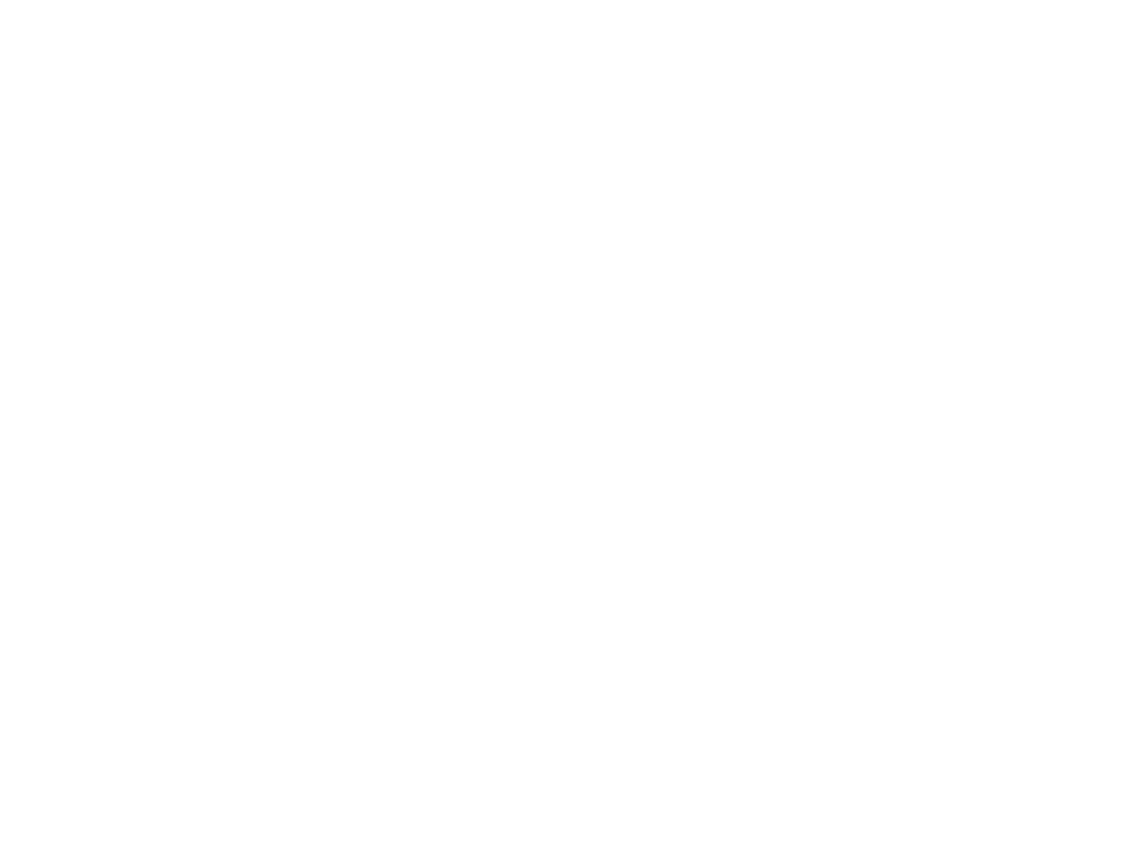 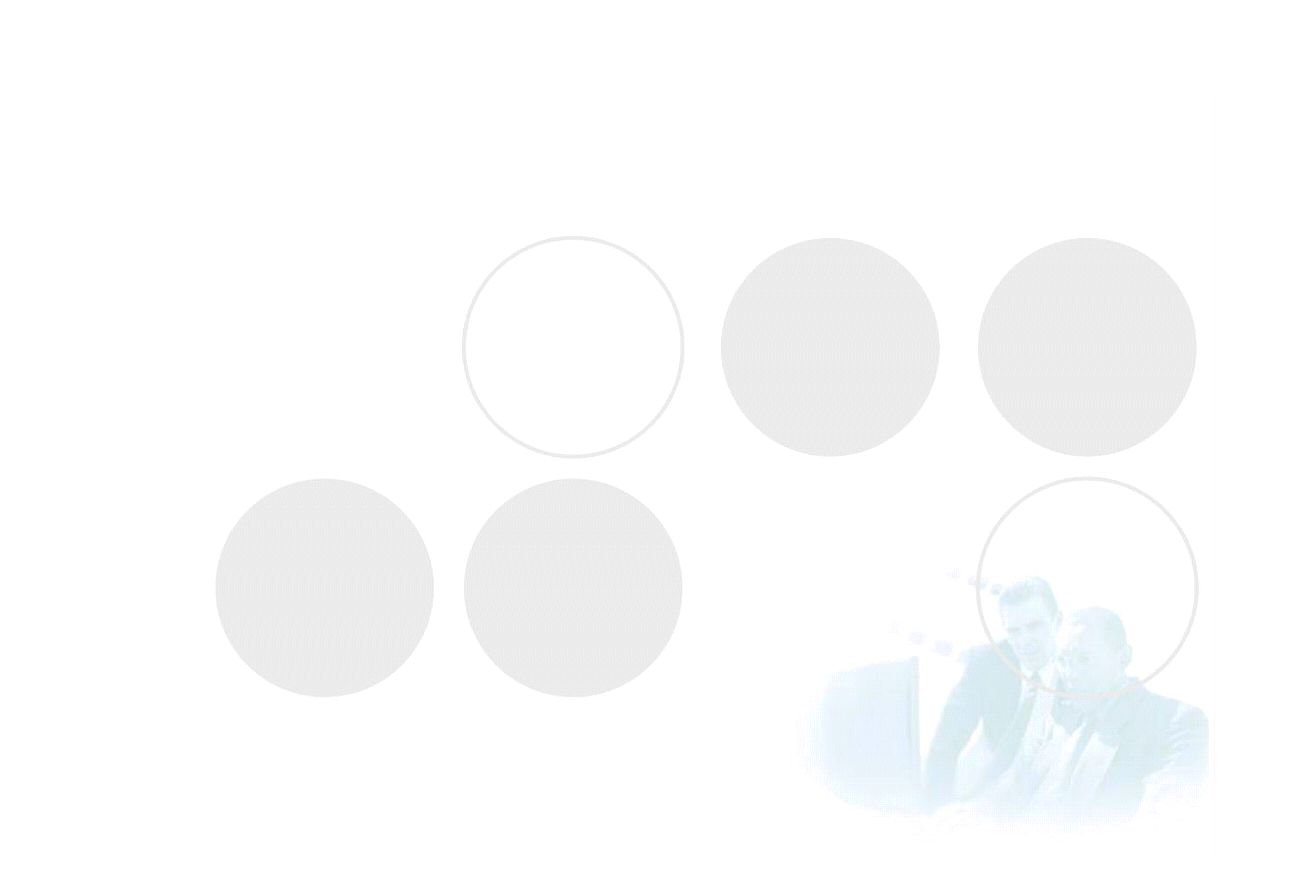 																																															106 學年度推動大專院校職涯																																																																			輔導工作實施計畫成果分享																																																																																																																																																																																																																																																																	梁瑛心																																																																	南開科技大學																多媒體動畫應用系																																																																																																																																																																																																																																																														107.10.19 																																																																																																																																																																																										Dept. of Multimedia Animation and Application 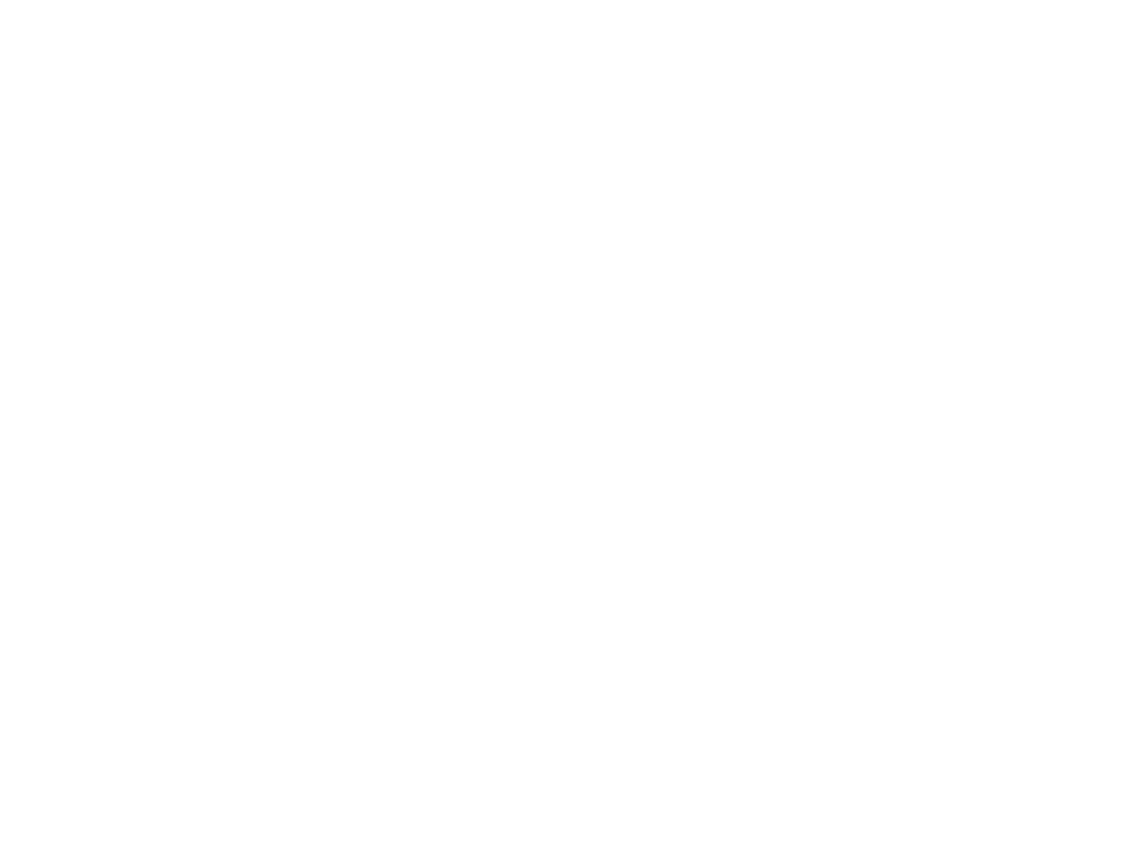 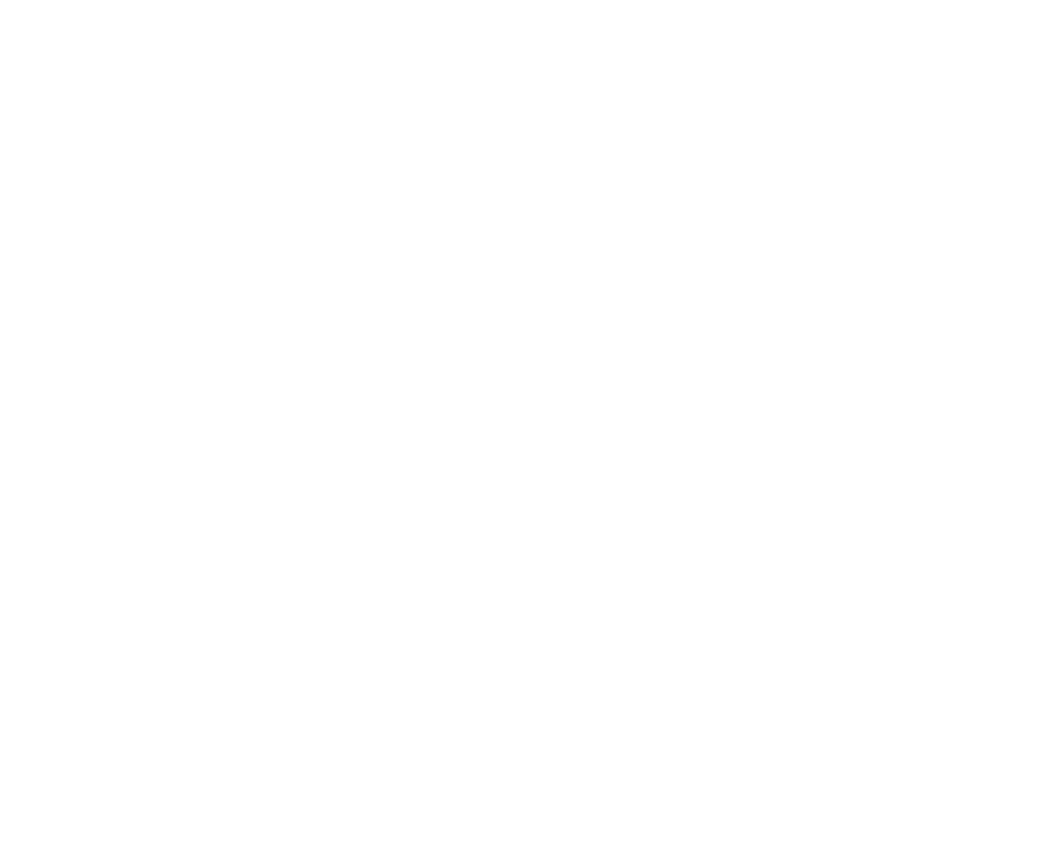 																																																																																																																																																																																																																																																																			大																				綱																																																																																																				壹																																			前言																																																																																																			貳																																104-107學年補助計畫執行概述																																																																																																		叄																																						活動反饋分享													s																																																																																																		肆																																						活動相關內容展示																																																																																																																																																																																																																																																																																																							2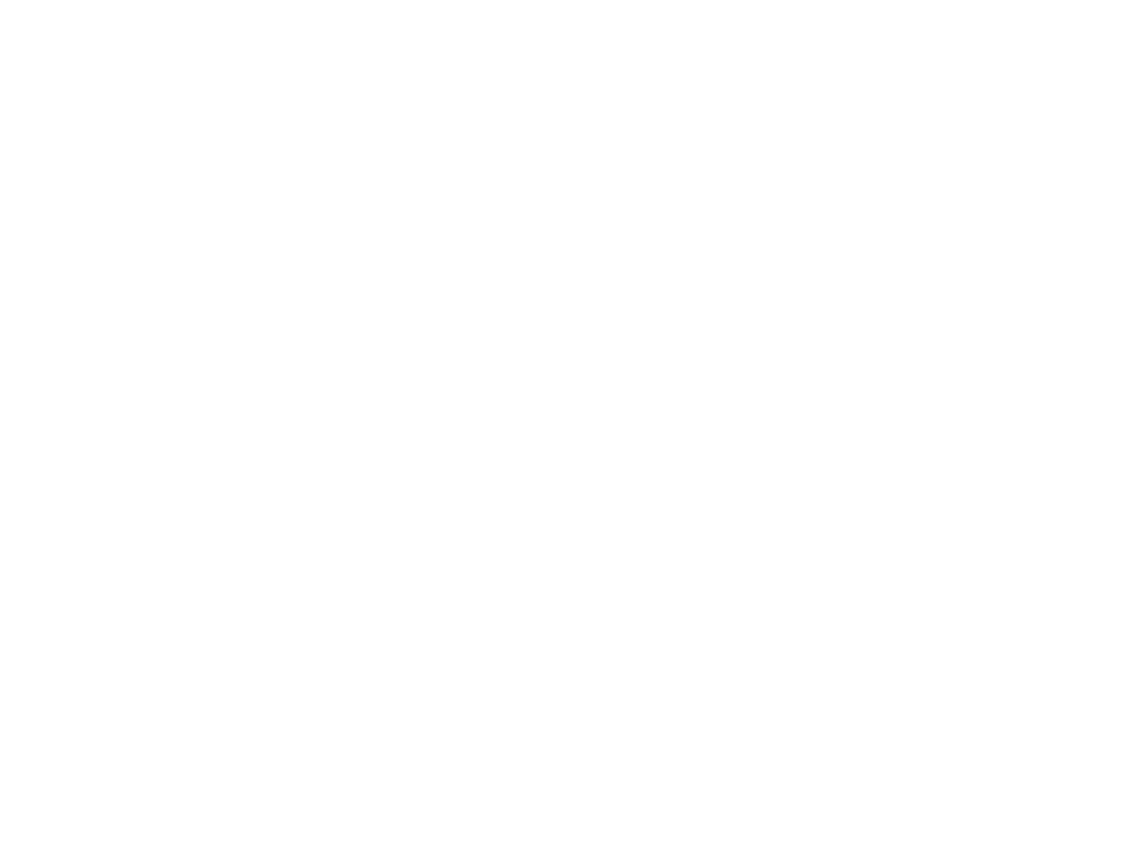 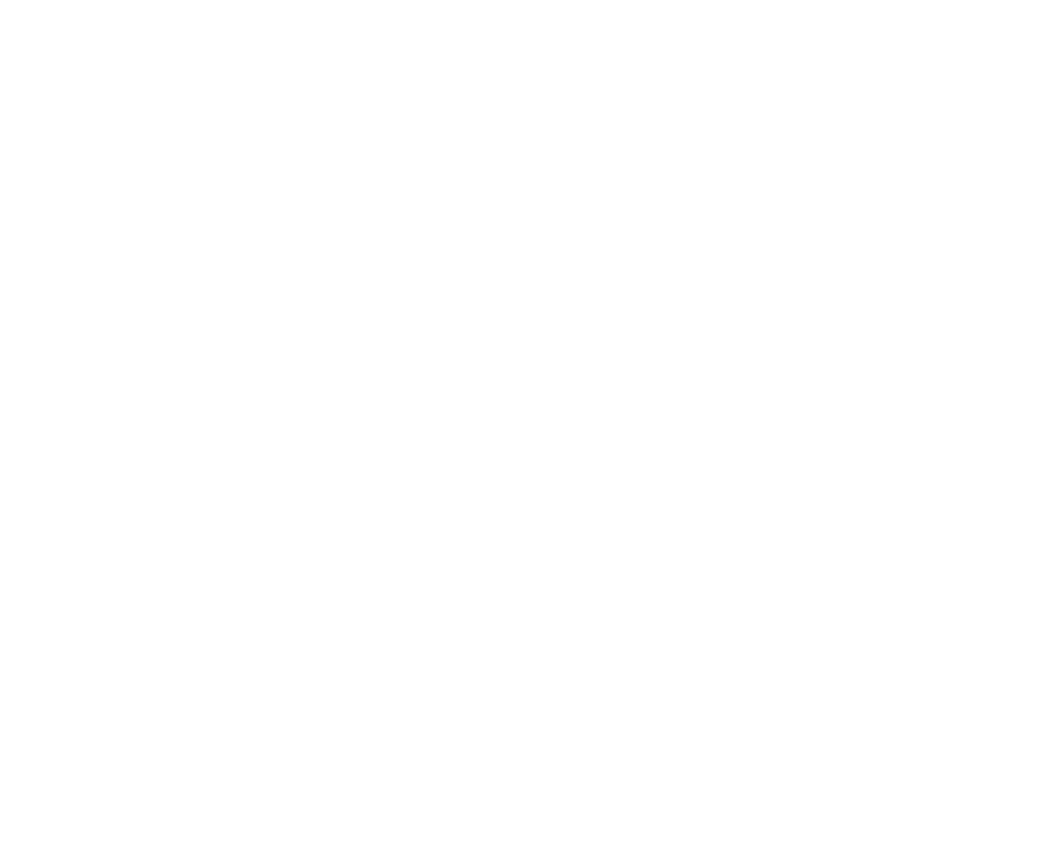 																																																																																																																																																																																																																																																						壹、前言																																																																					?! 																																																																																																						 從惶恐? 																																																																																																																																								 104教材的培訓																																																																																																																																								 105-106種子教師研習與分享																																																																																																						 到讚嘆! 																																																																																																																																								 原來職涯輔導還可以、、、																																																																																																																																								 從此上課可以不再那麼行屍走露! 																																																																																																																																								 你不是一個人													s																																																																																																																																																																																																																																																																																																							3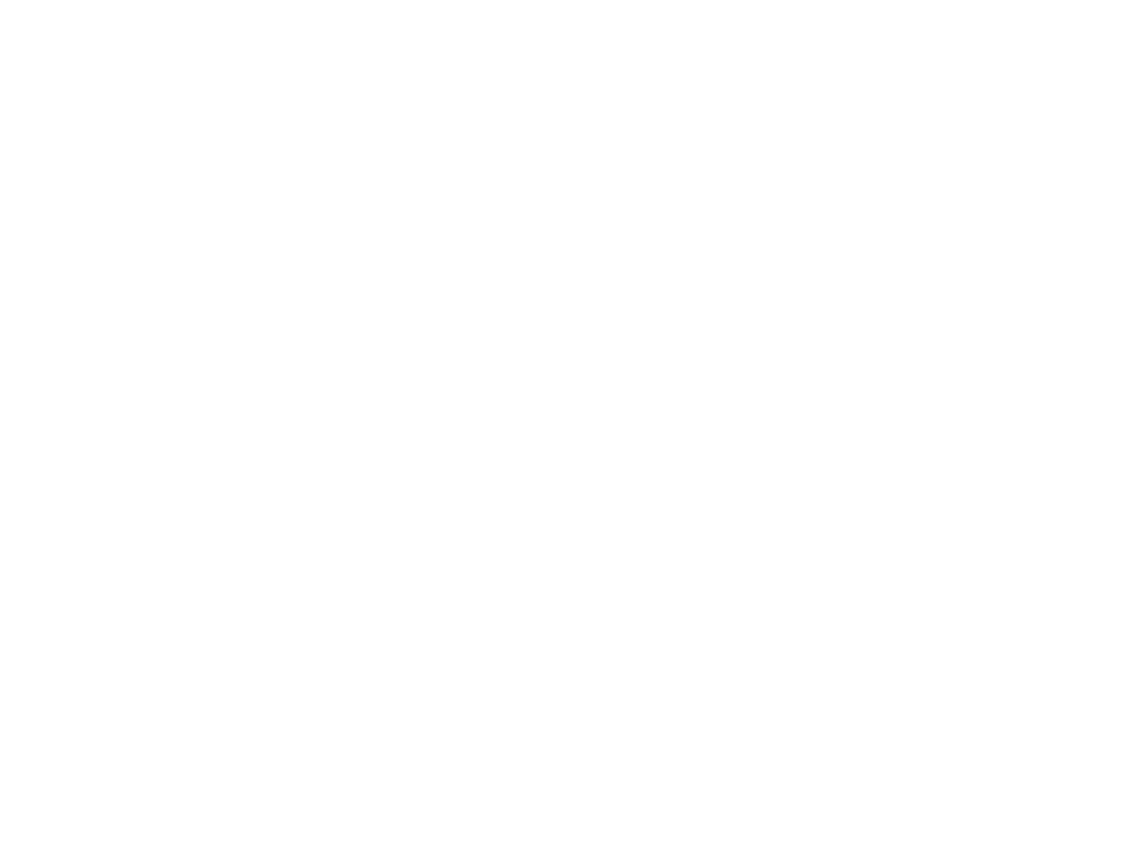 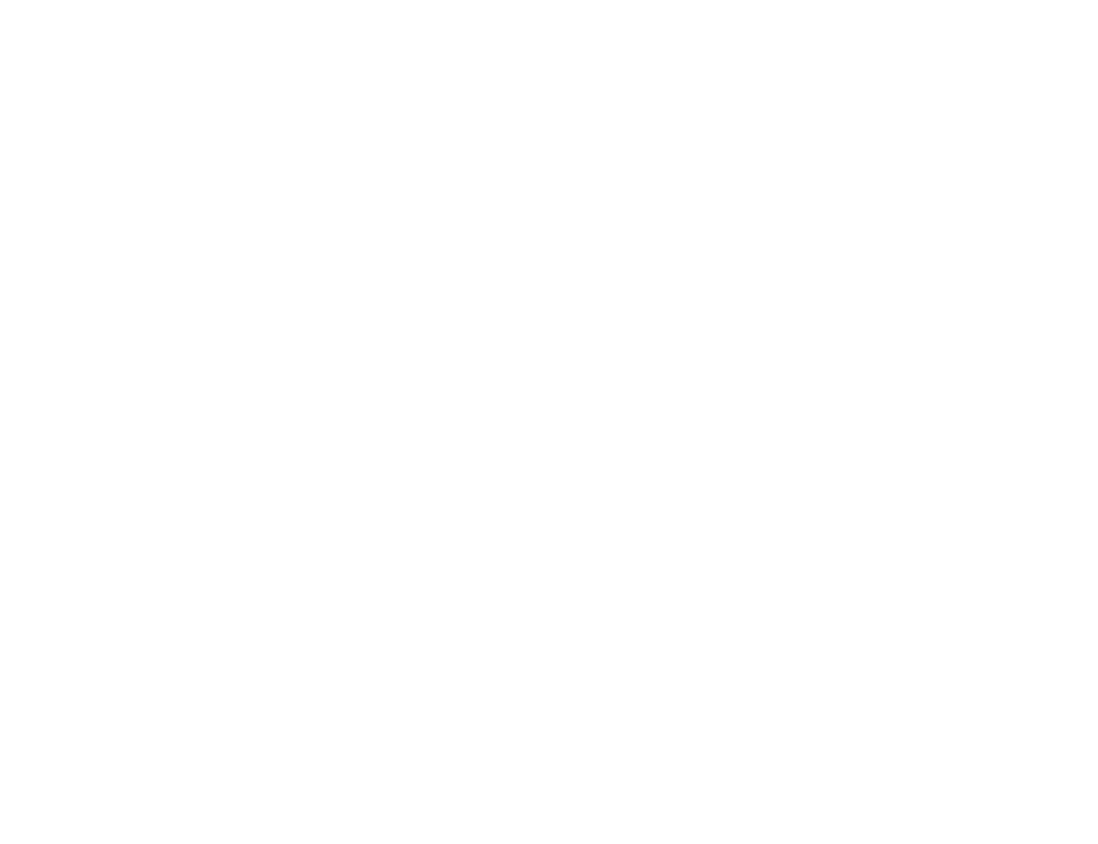 																																																																																	貳、104-107學年補助計畫執行概述													s																																																																																																																																																																																																																																																																																																							4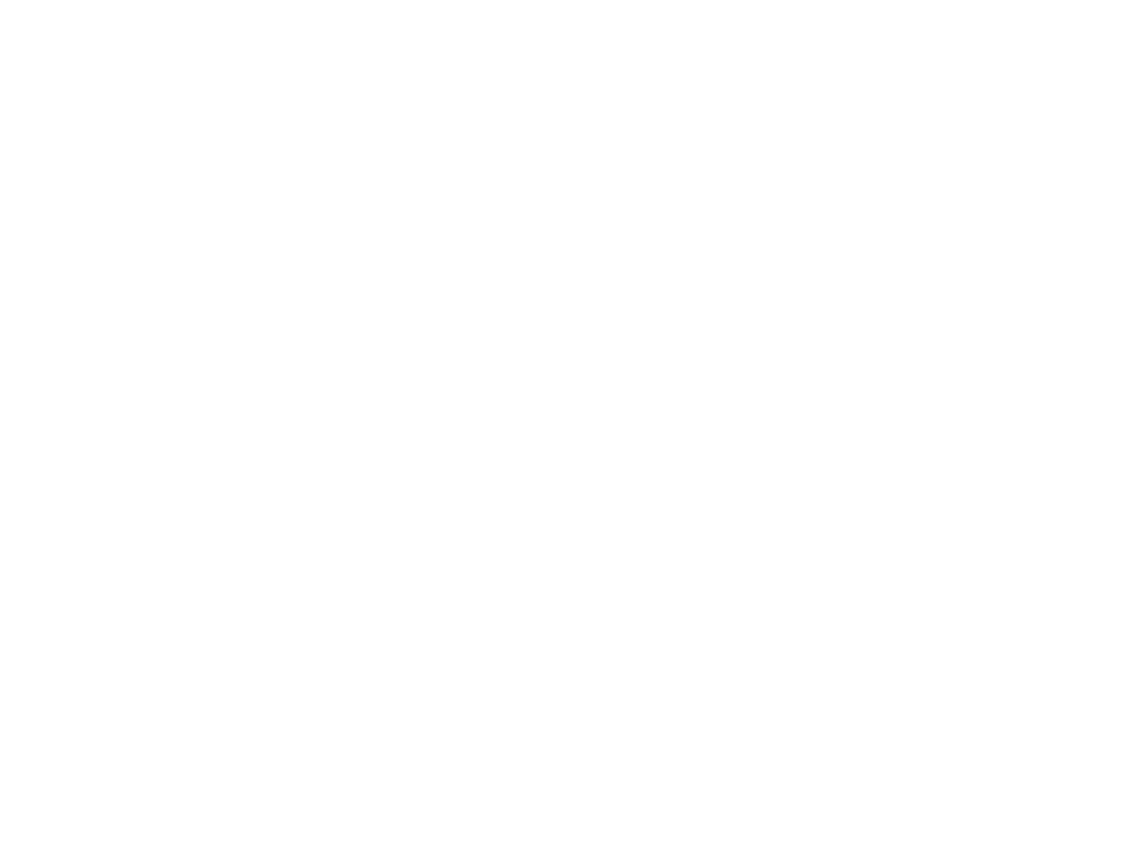 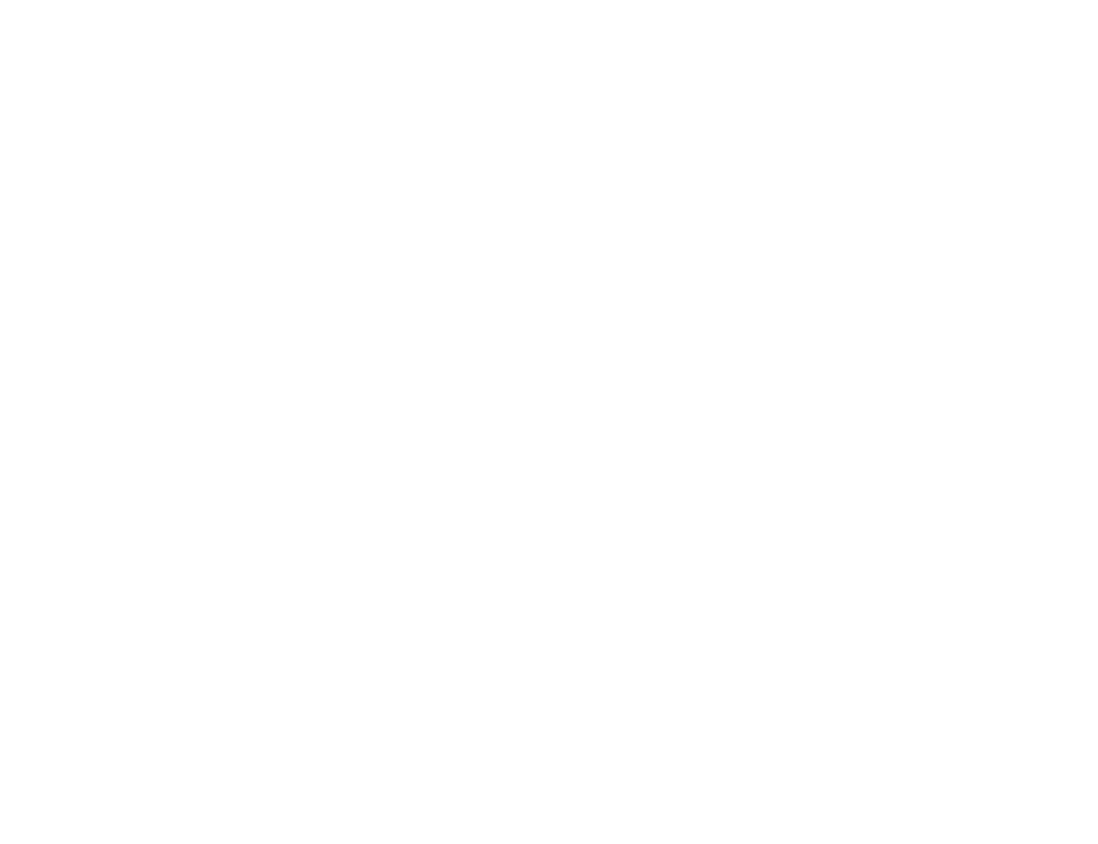 																																																																																	貳、104-107學年補助計畫執行概述																																																																									 104學年-職涯概念、自我探索																																														104-1 																																																																																																																																																																										104-2 																																																																														 開設「從自我探索																																																																														 開設「職涯分析與規																																																																																																		到職涯藍圖規劃」，																																																																														劃」，為全校性的生																																																																																																		屬系、院的生涯課																																																																																																		涯課程																																																																																																		程																																																																																																																																																																																																																										 一學分																																																																														 一學分																																																																																																																																																																																		 超級大班?! 																																																																														 自選自製教材(甲、																																																																				 採科系分組翻轉教學																																																																																																		乙、丙) 													s																																																																																																																																																																																																																																																																																																																																																																												•																專家臨場模擬(履歷內																																																																																																																																																																																																																																																																																																																																																																																																			容、面試技巧) 																																																																																																																																																																																																																																																																																																							5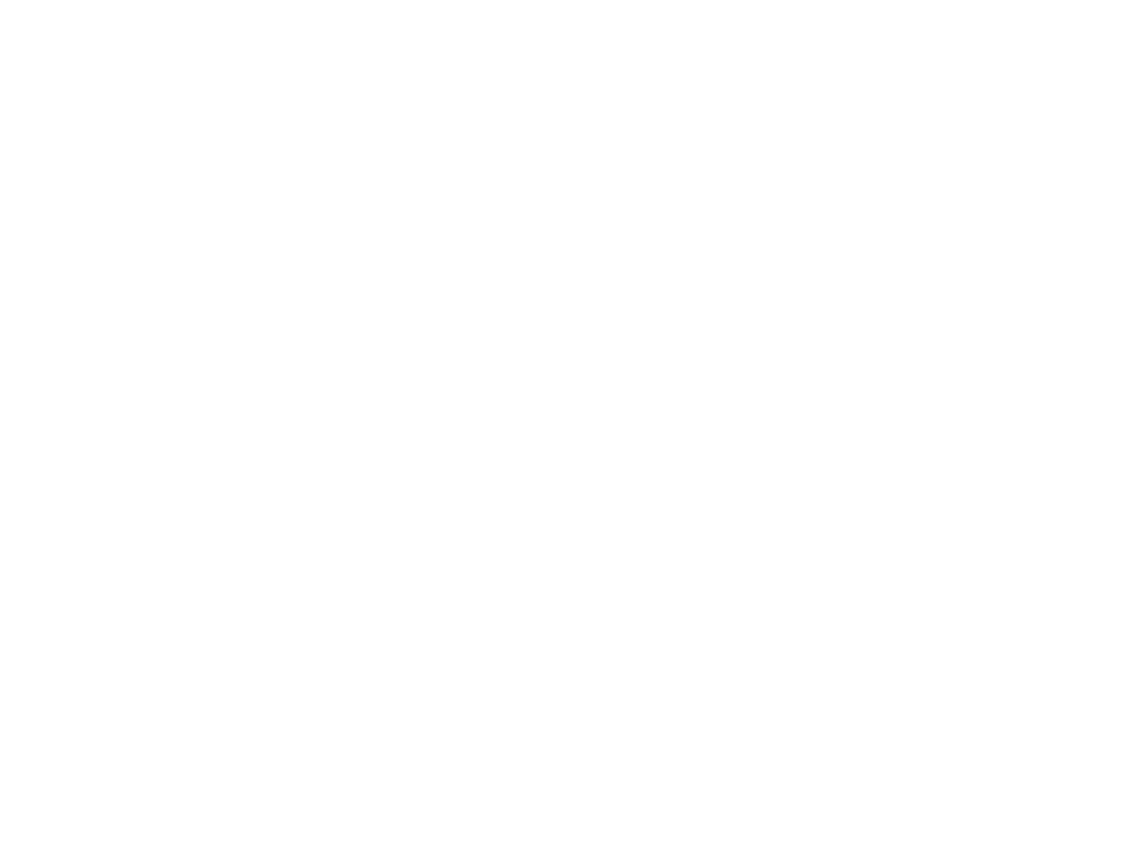 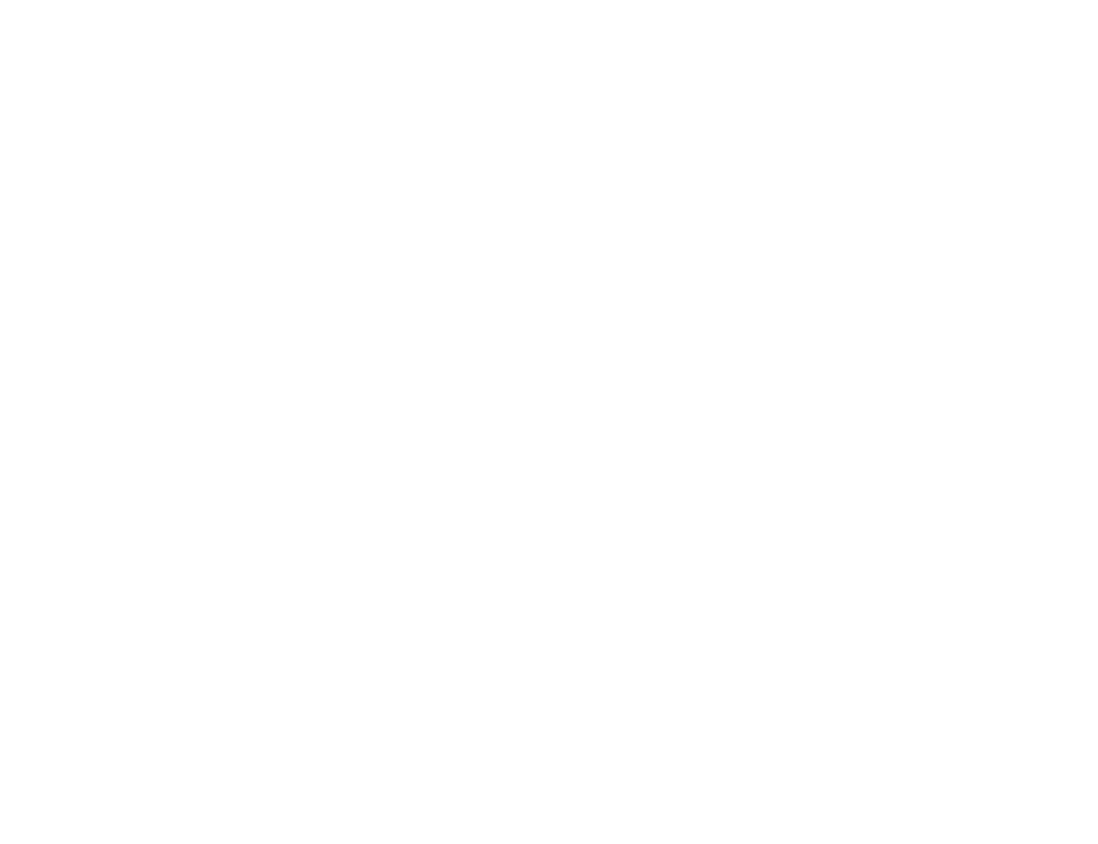 																																																																																	貳、104-107學年補助計畫執行概述																																																																									 104-2學期-職涯概念、自我探索																																																																											採科系分組翻轉教學操作畫面																																																																																																					•																專家臨場指導(學職契合度規劃、履歷內容與面試技巧) 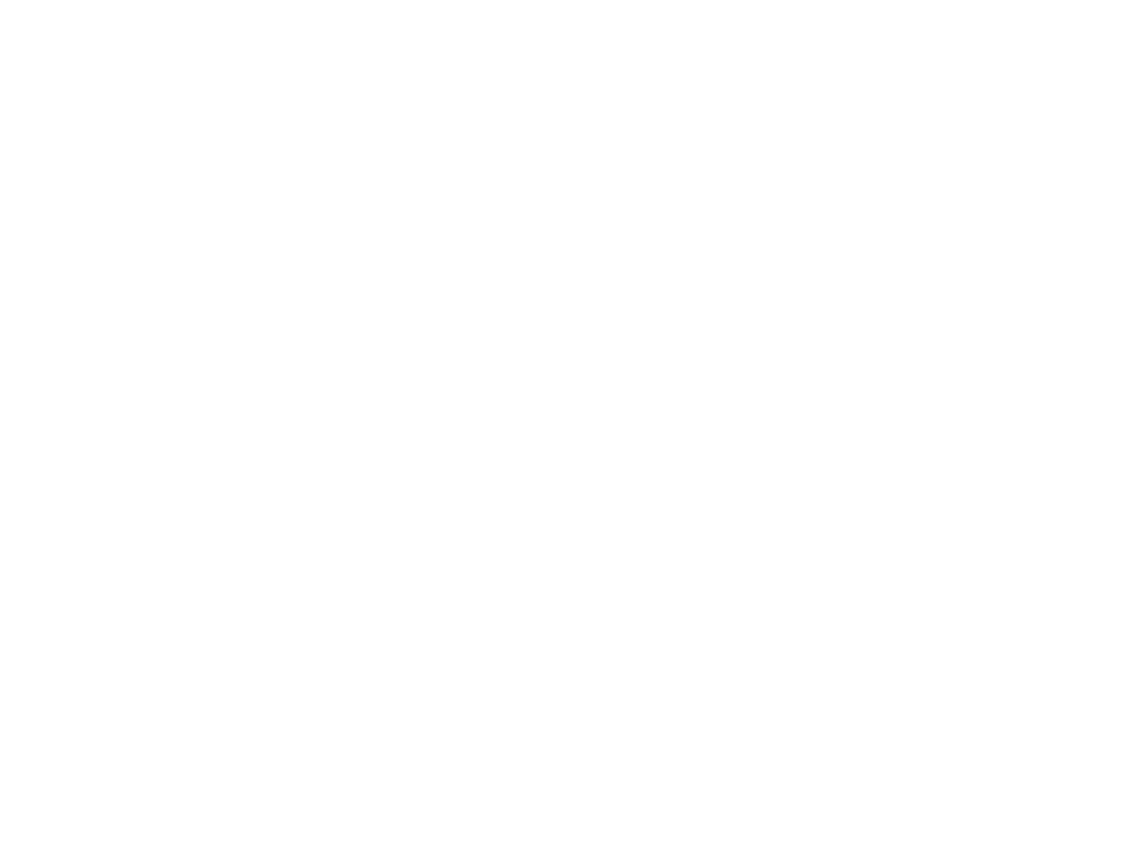 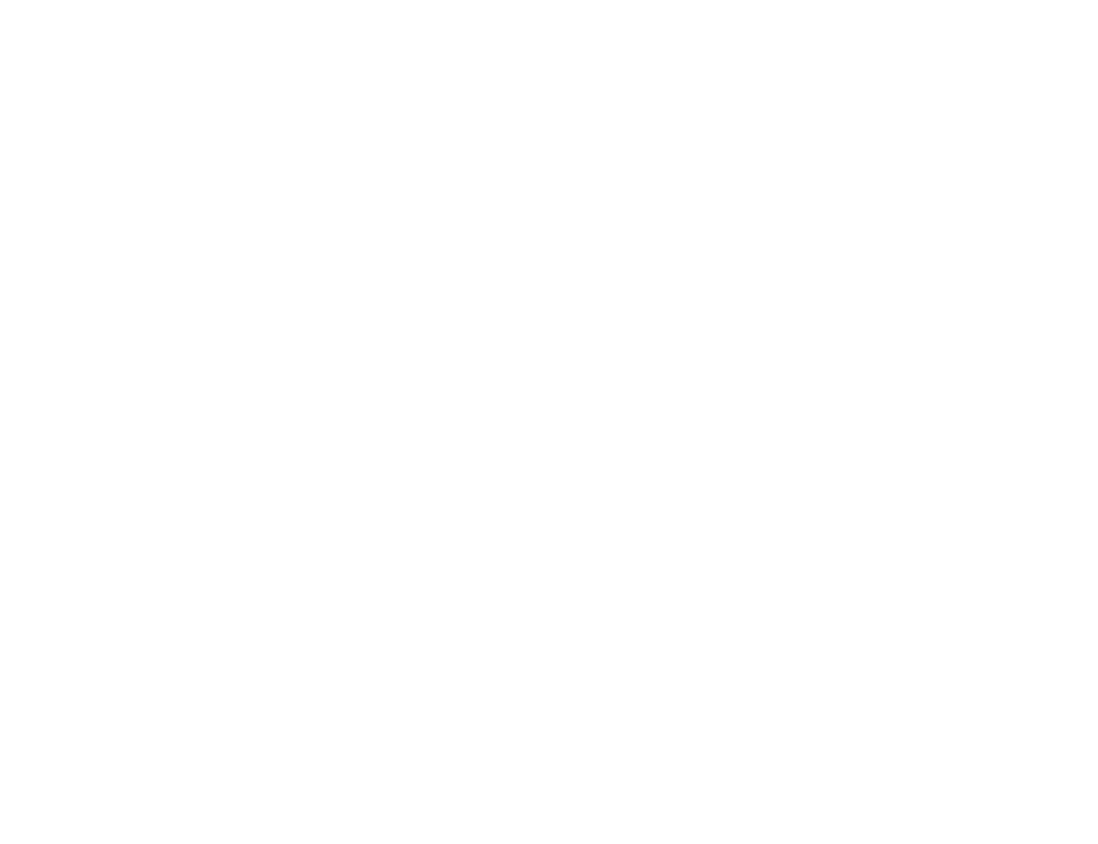 																																																																																	貳、104-107學年補助計畫執行概述																																																																									 104-2學期-職涯概念、自我探索																																																																											採科系分組翻轉教學操作畫面																																																																																																					•																學職規劃契合度學習單成果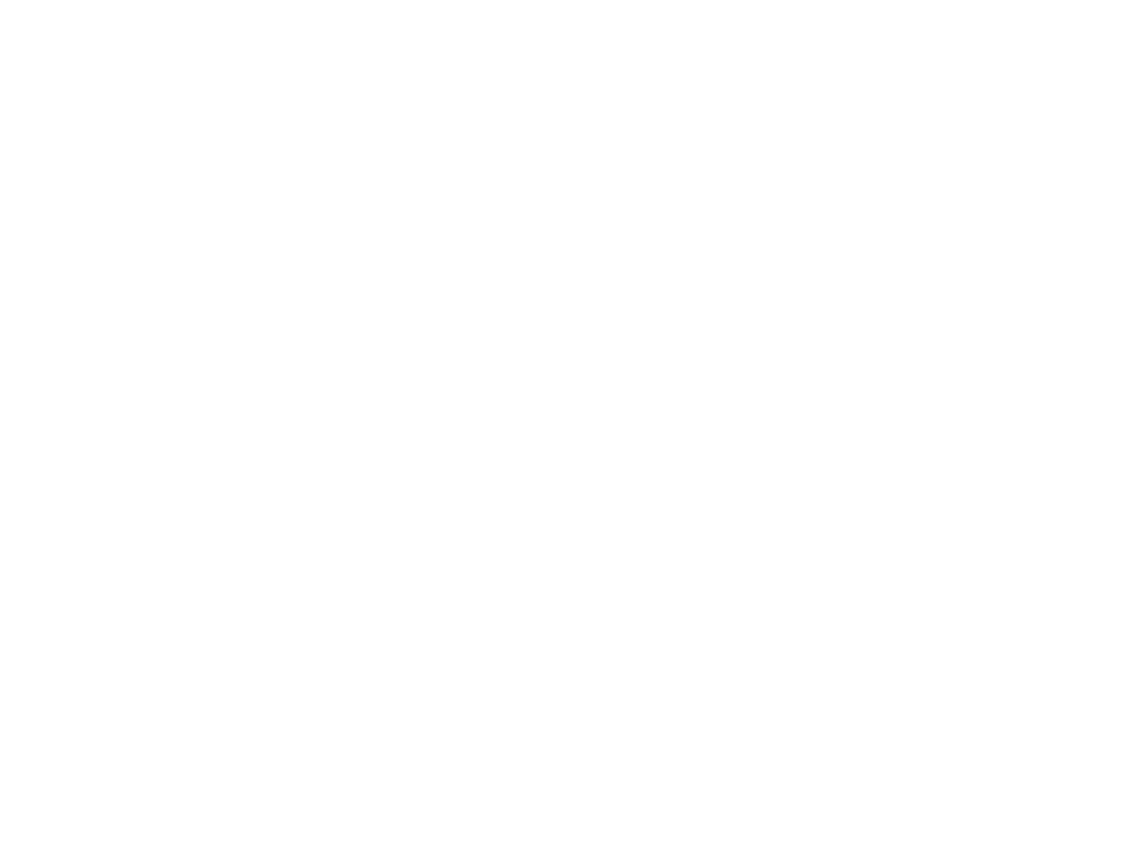 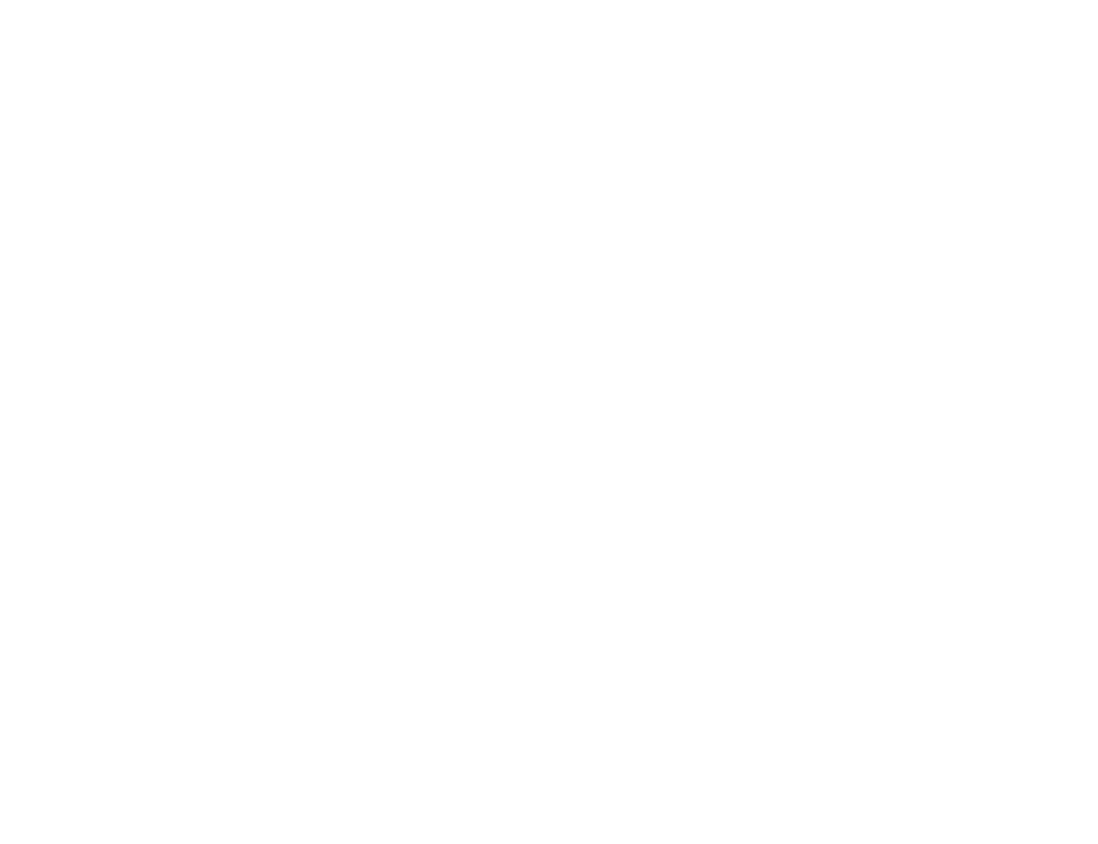 																																																																																	貳、104-107學年補助計畫執行概述																																																																									 104-2學期-職涯概念、自我探索																																																																											採科系分組翻轉教學操作畫面																																																																																																					•																專家臨場模擬(學職規劃、履歷內容與面試技巧) 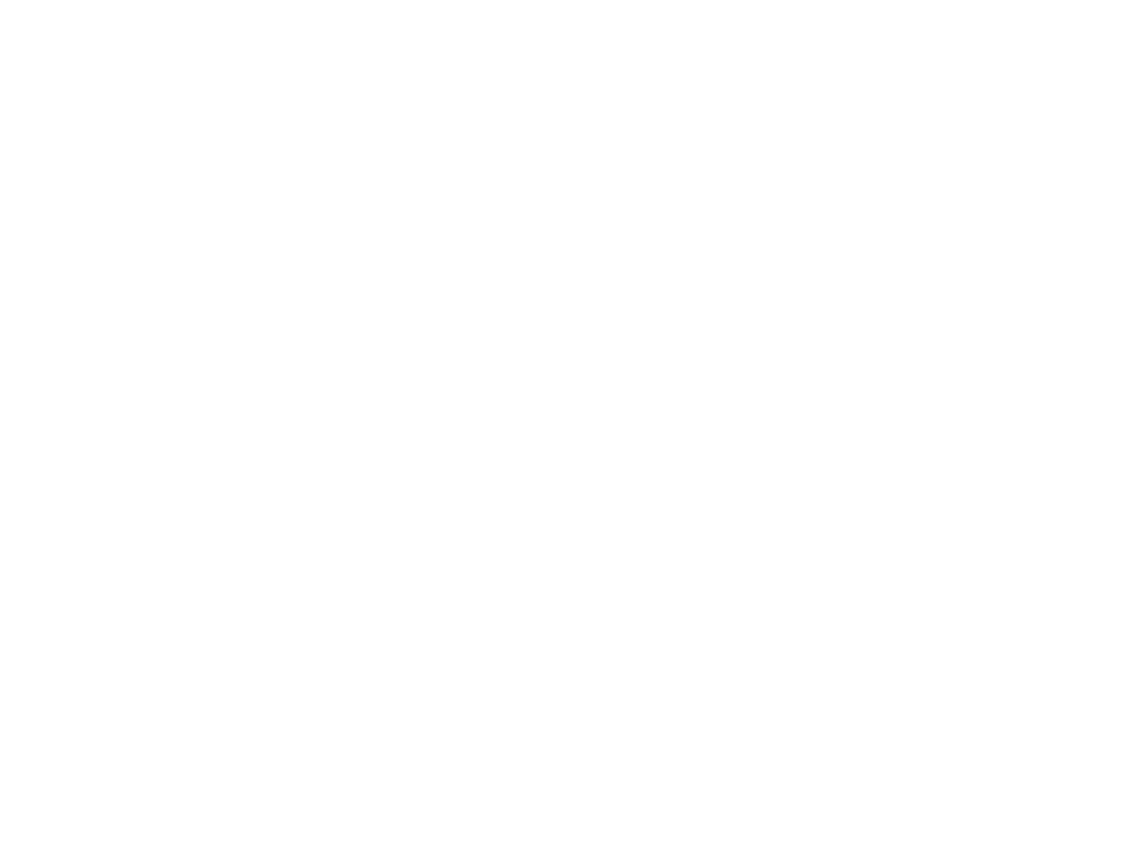 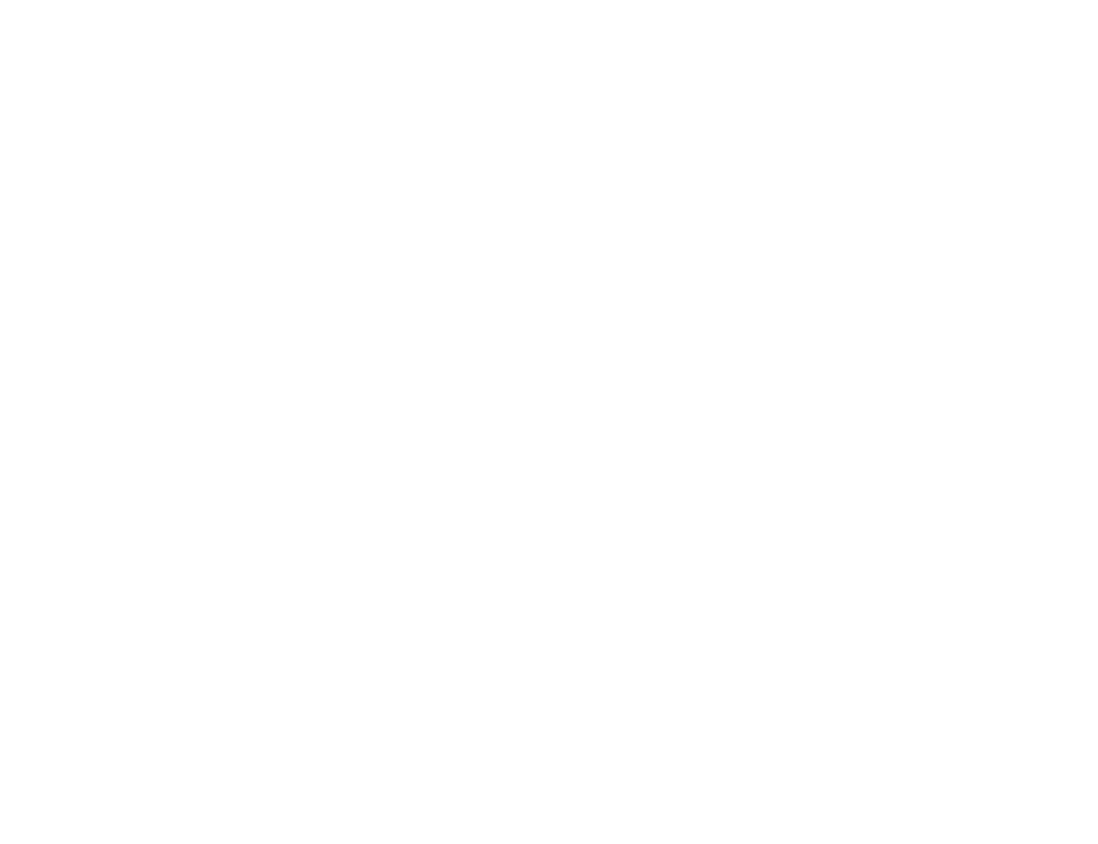 																																																																																	貳、104-107學年補助計畫執行概述																																																																									 104-2學期-職涯概念、自我探索																																																																											採科系分組翻轉教學操作畫面																																																																																																					•																履歷內容學習單成果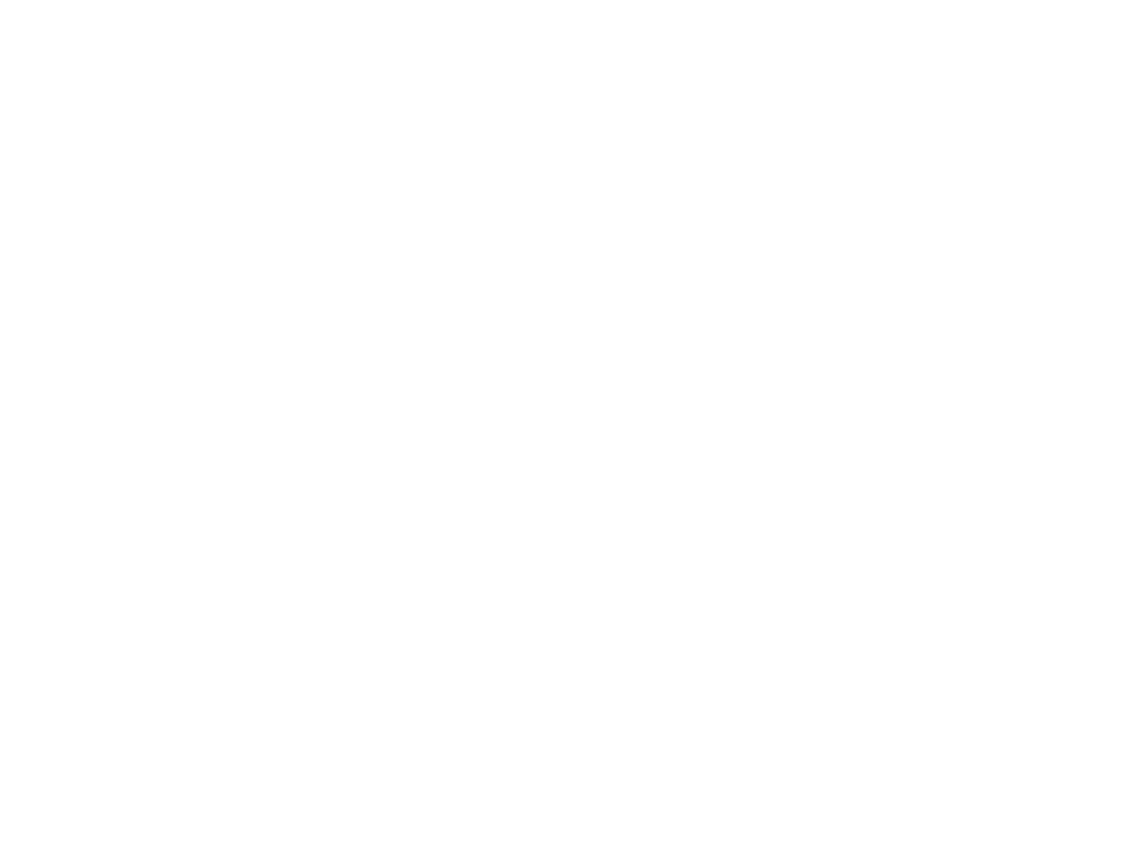 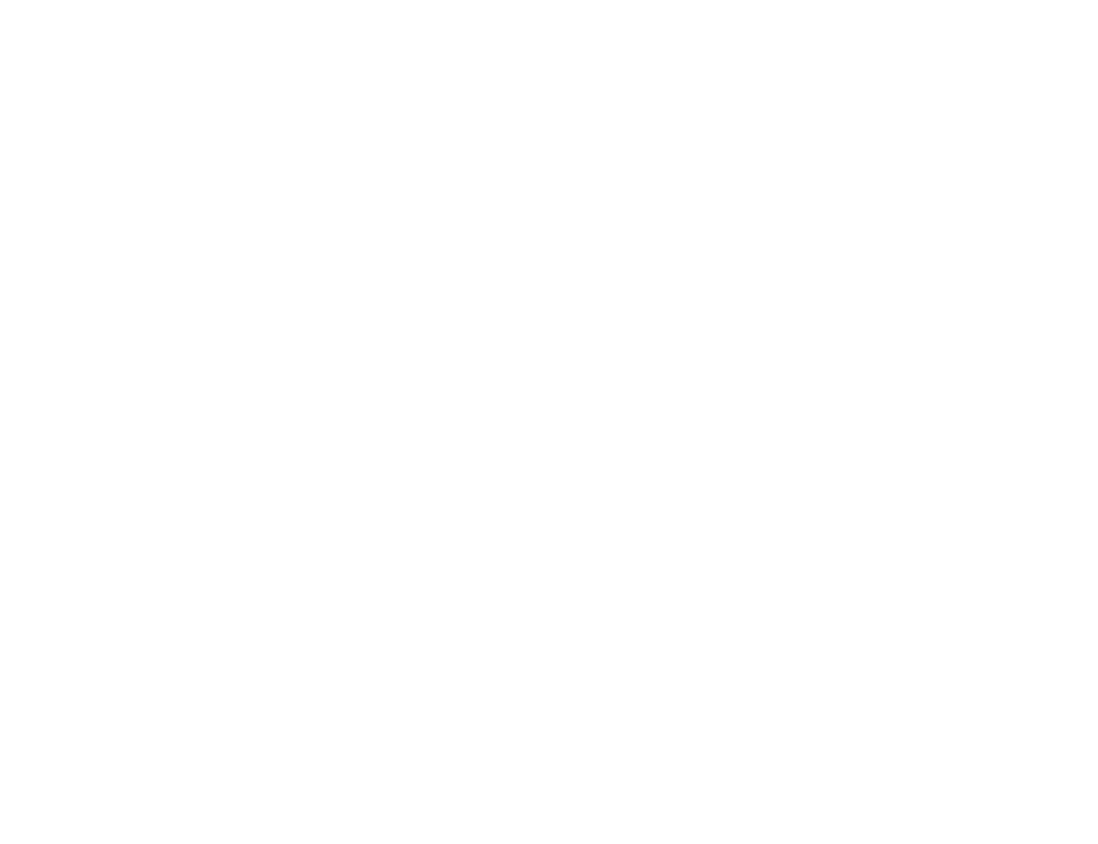 																																																																																	貳、104-107學年補助計畫執行概述																																																																									 105學年-決定職涯方向、提出執行行動																																																																																																			方案																																																																																																										 「學職計畫-從築夢到起飛」																																																																																																																																											 工作坊+跨校競賽活動																																																																																																																																																															•																								「職涯規畫契合度」																																																																																																																																																															•																								「創意影音履歷製作」																																																																																																																																											 「職涯規畫契合度」與「創意影音履歷製作」																																																																																																																																																															工作坊與競賽活動																																																																																																																																																															•																								在了解自己的興趣與特質之後，才能針對優勢找																																																																																																																																																																																													到適合的行業，作為專業學習進路的參考													s																																																																																																																																																																																													標規劃職能養成的策略，達到築夢踏實的宣告																																																																																																																																																															•																								專業能力應用在履歷的呈現																																																																																																																																																																																																																																																																																																				10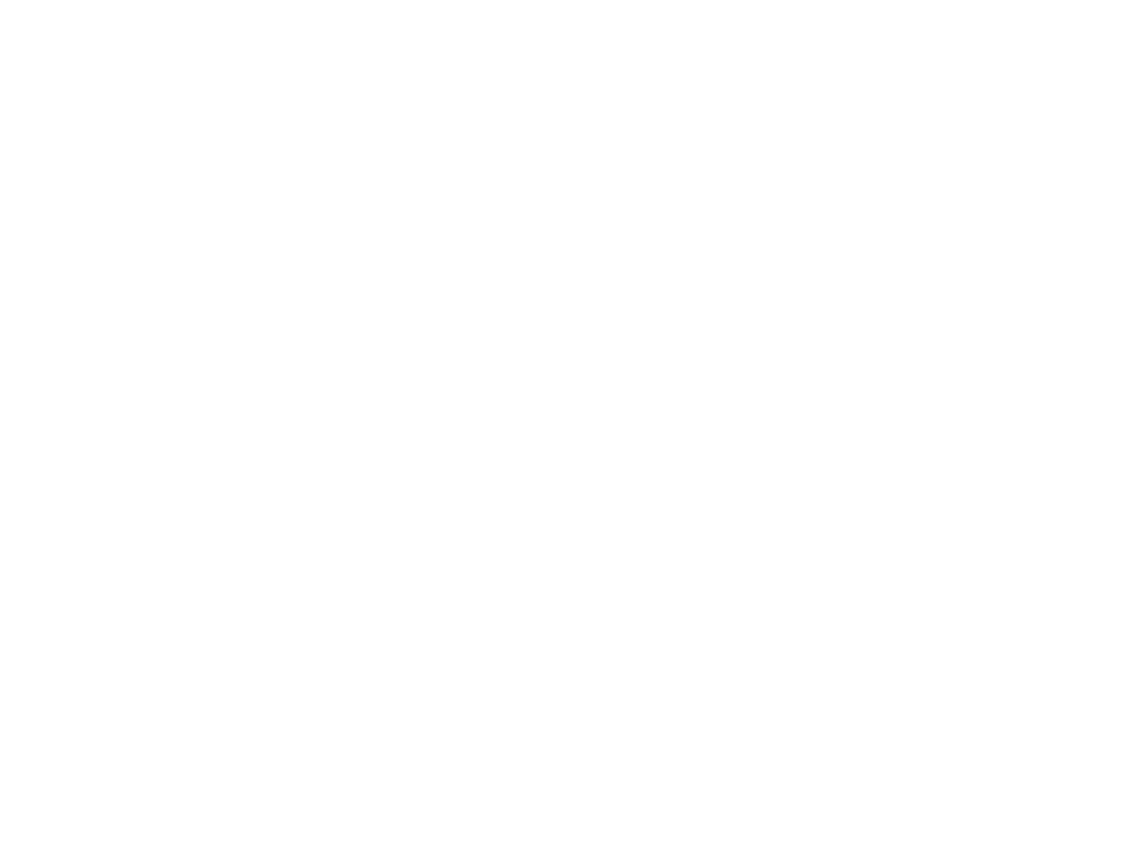 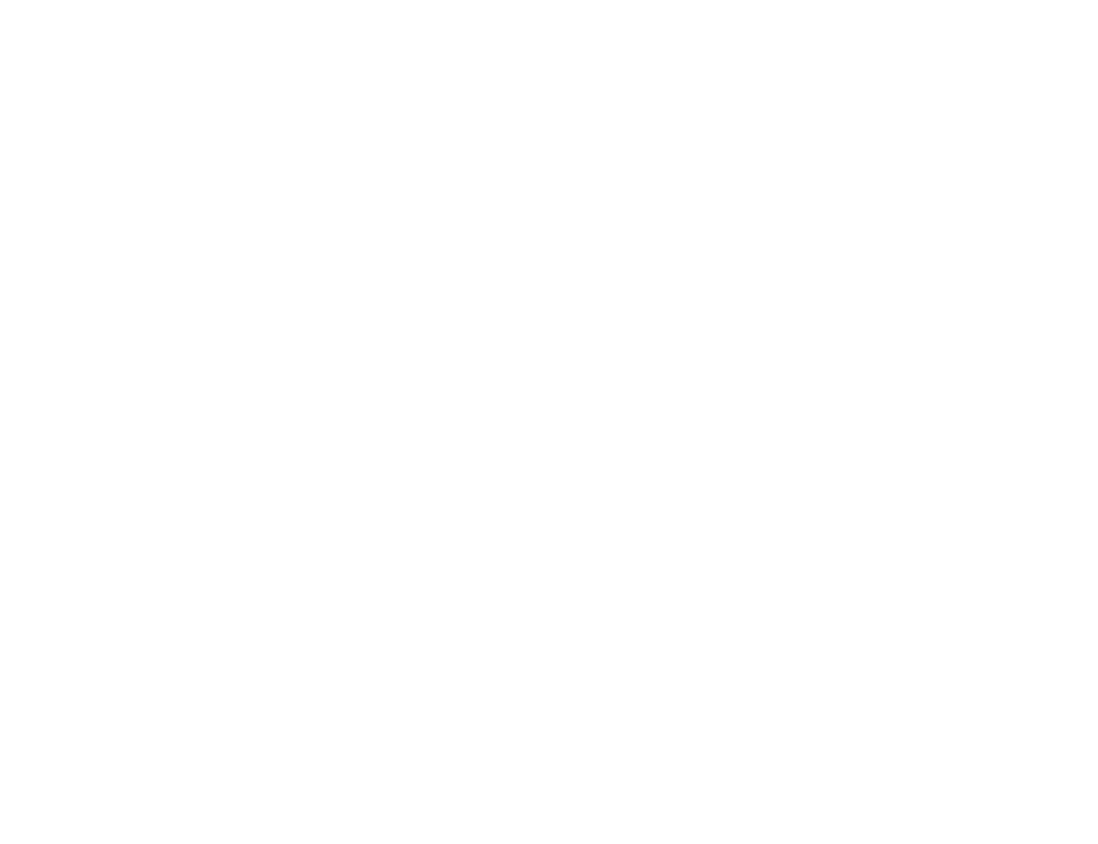 																																																																																	貳、104-107學年補助計畫執行概述													s																																																																																																																																																																																																																																																																																																				11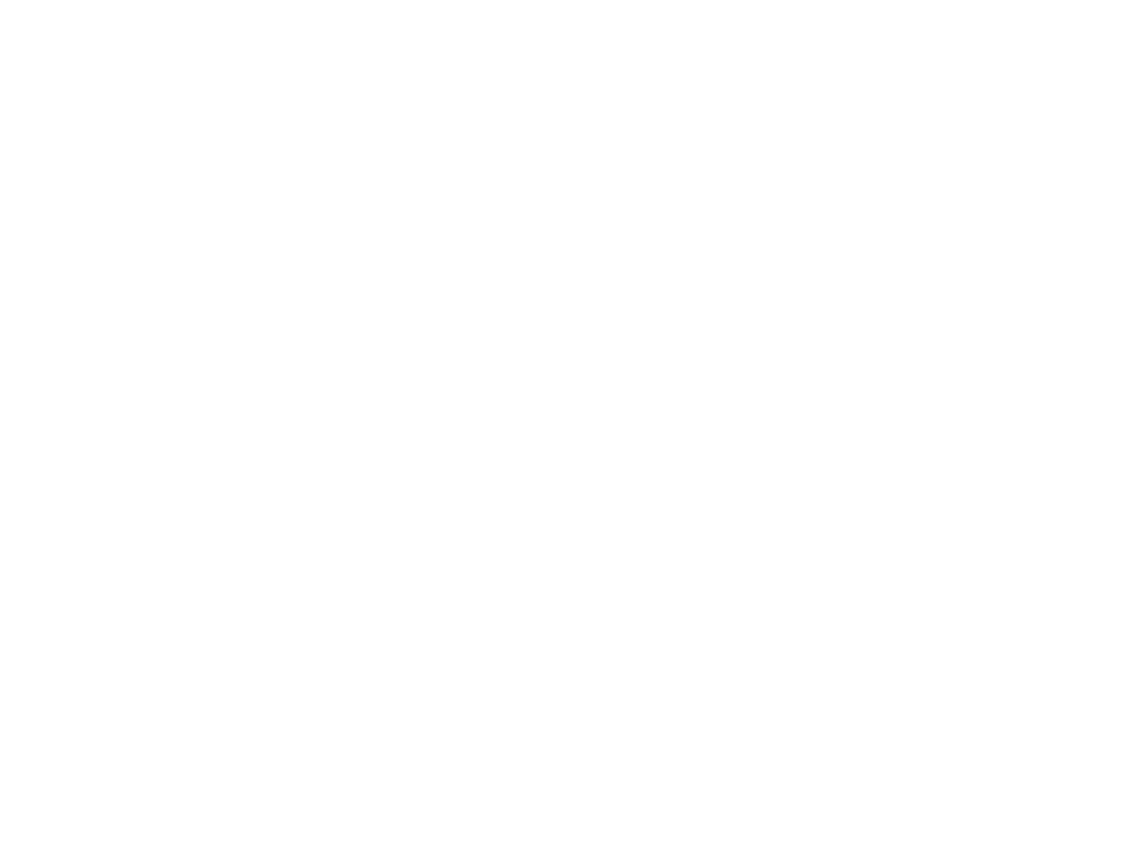 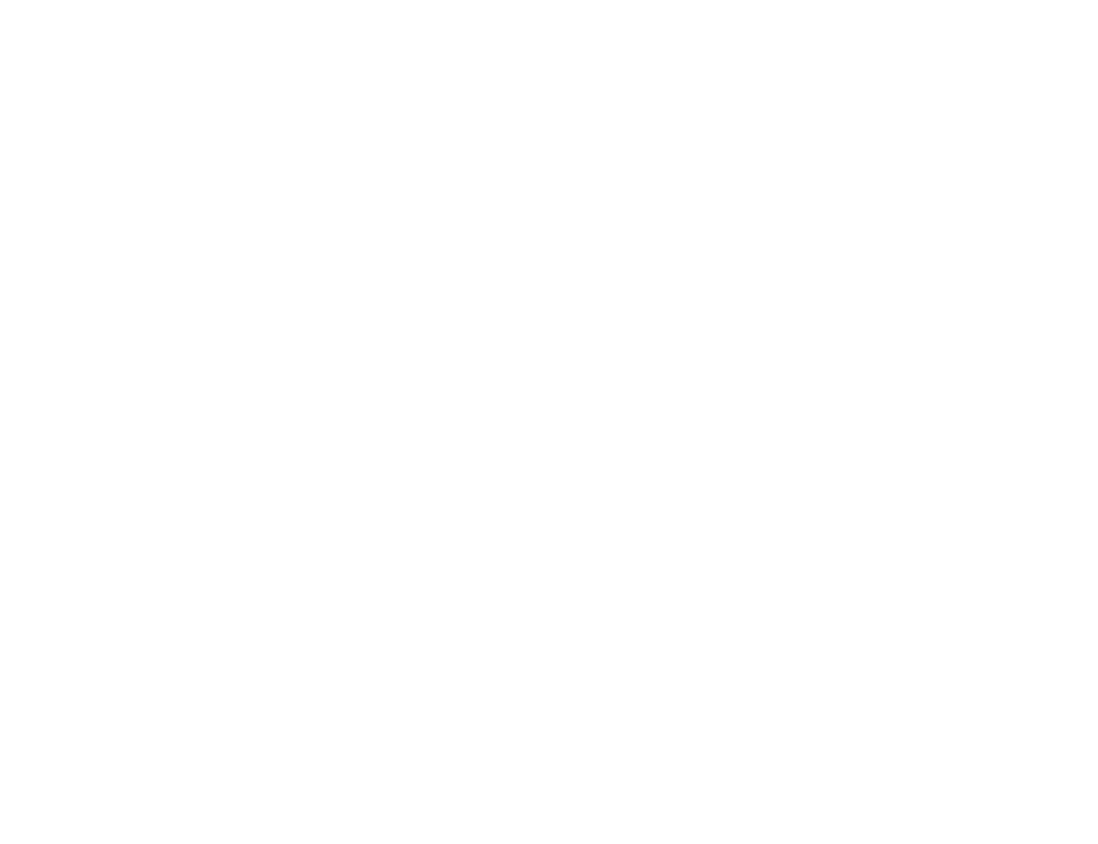 																																																																																	貳、104-107學年補助計畫執行概述																																																																					 106學年-就業準備																																																																																																					 「學職轉換-職場第一哩紮根計畫」																																																																																																																																							 策略																																																																																																																																																											•																							「職涯牌卡工作坊」																																																																																																																																																											•																							「職場體驗教學活動-校外企業參訪」																																																																																																																																																											•																							「就業講座-與企業共融」																																																																																																																																																											•																							「課程融入職涯輔導之業師協同教學」																																																																																																																																																											•																							「職場轉銜工作坊-創意履歷製作」													s																																																																																																																																																																																																																																																																																																				12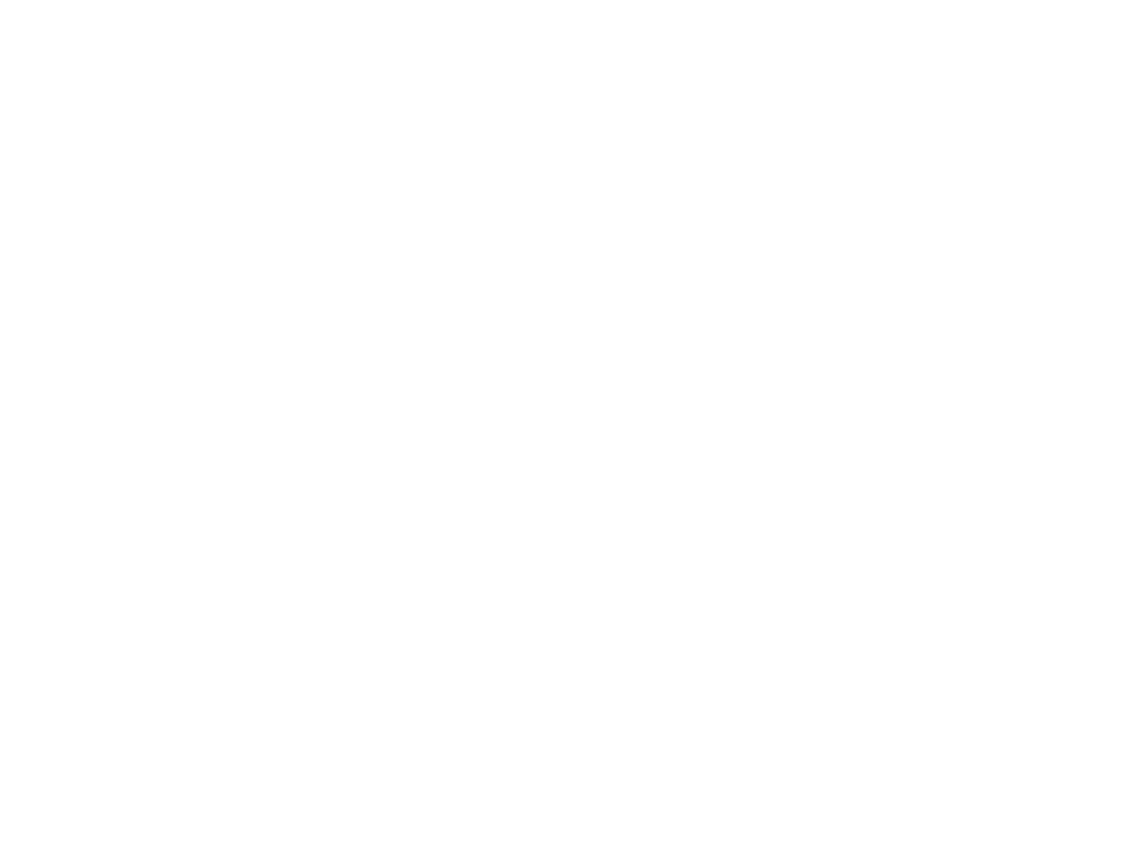 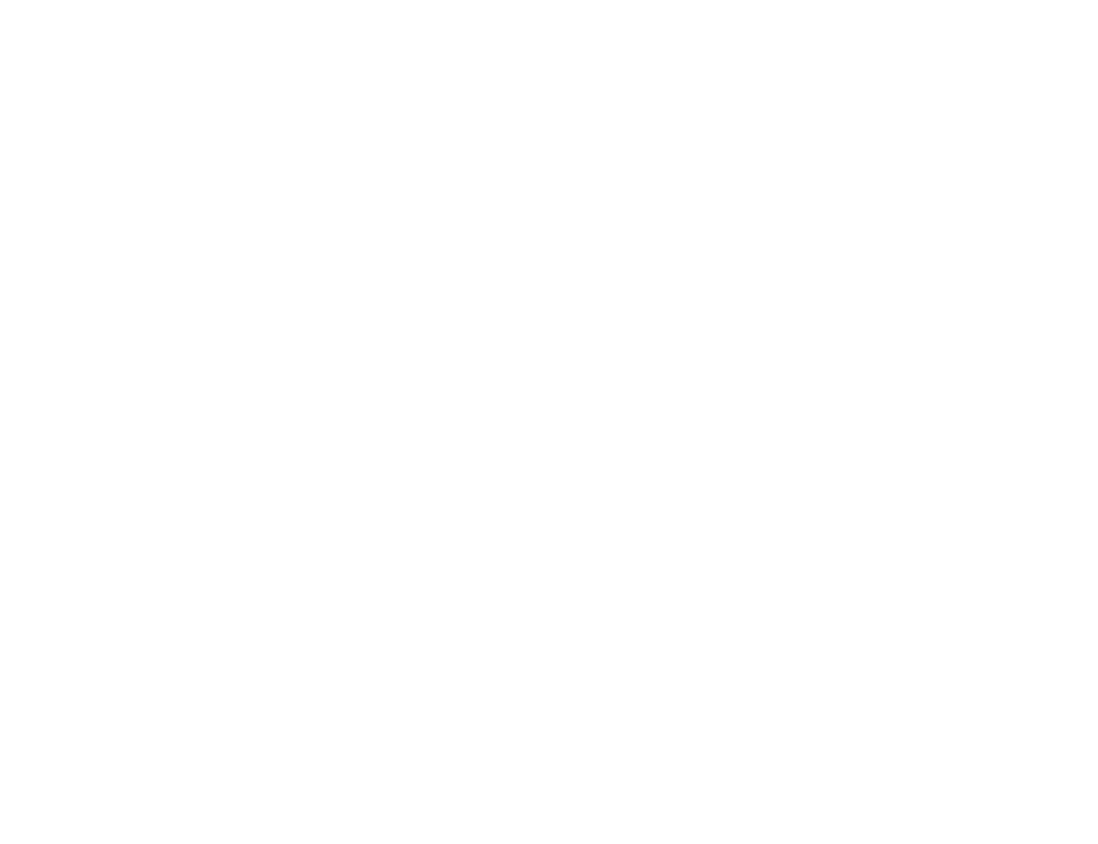 																																																																																	貳、104-107學年補助計畫執行概述																																																																									 106學年-就業準備																																																																																																										 「學職轉換-職場第一哩紮根計畫」																																																																																																																																											 「職涯牌卡工作坊」																																																																																																																																																															•																								寓教於樂，以遊戲的方式探索職涯興趣、尋找個人																																																																																																																																																																																													就業方向，落實就業力提升																																																																																																																																											 「職場體驗教學活動-校外企業參訪」																																																																																																																																																															•																								讓學生實際體驗未來工作職場的樣貌，如：職場中																																																																																																																																																																																													專業知識、技能、工作態度、職場文化等，未來就																																																																																																																																																																																													業作準備																																																																																																																																																															•																								「中彰投分署青年職涯發展中心暨創客基地」													s																																																																																																																																																																																																																																																																																																				13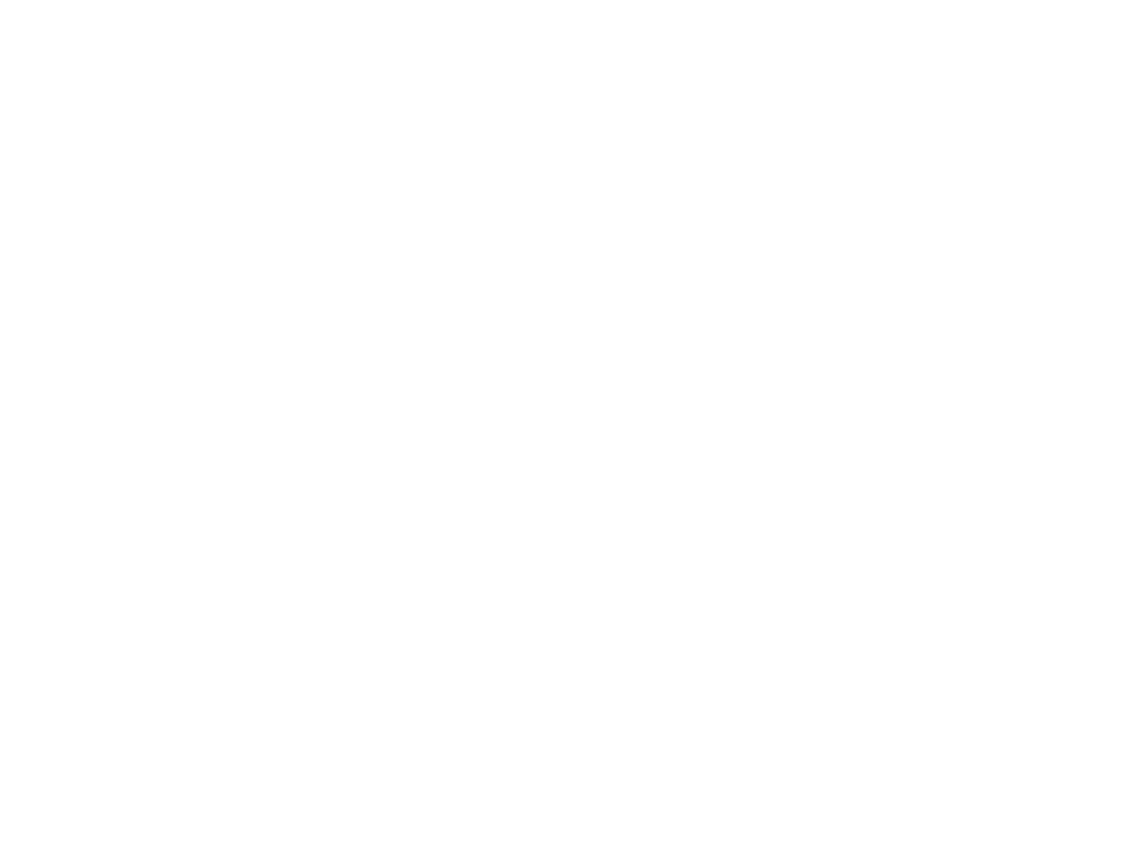 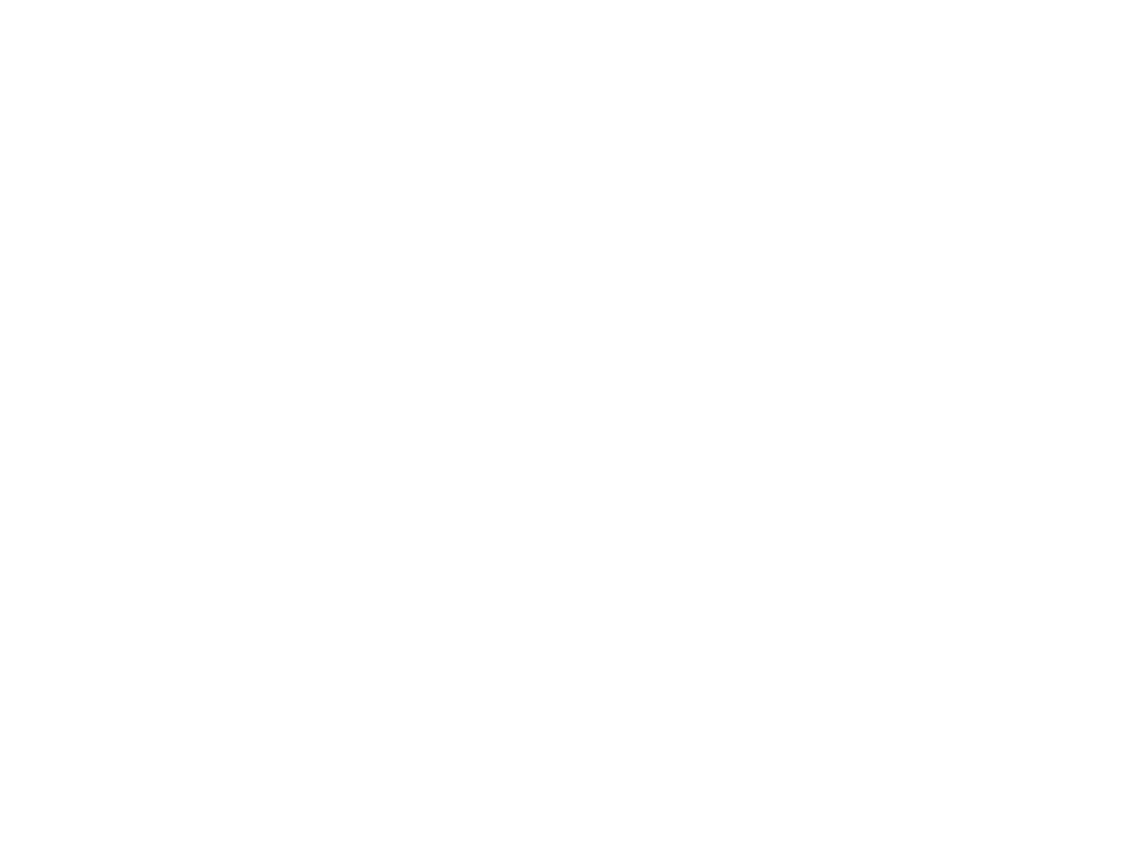 																																																																																			貳、104-107學年補助計畫執行概述																																																																					 106學年-就業準備																																																																																																					 「學職轉換-職場第一哩紮根計畫」																																																																																																																																							 「就業講座-與企業共融」																																																																																																																																																											•																								培養學生與職業共融態度，邀請企業人士進行就業																																																																																																																																																																																									講座。內容包跨產業趨勢、職務業務屬性、企業文																																																																																																																																																																																									化、企業勞動福利等，協助學生瞭解企業內部特質																																																																																																																																																																																									屬性，以對焦求職軟實力準備方向																																																																																																																																																											•																								演講題目：「從產業趨勢變遷看職務能力要求的變																																																																																																																																																																																									動」																																																																																																																																																											•																								演講題目：「上班第一天你就該知道的事」													s																																																																																																																																																																																																																																																																																																				14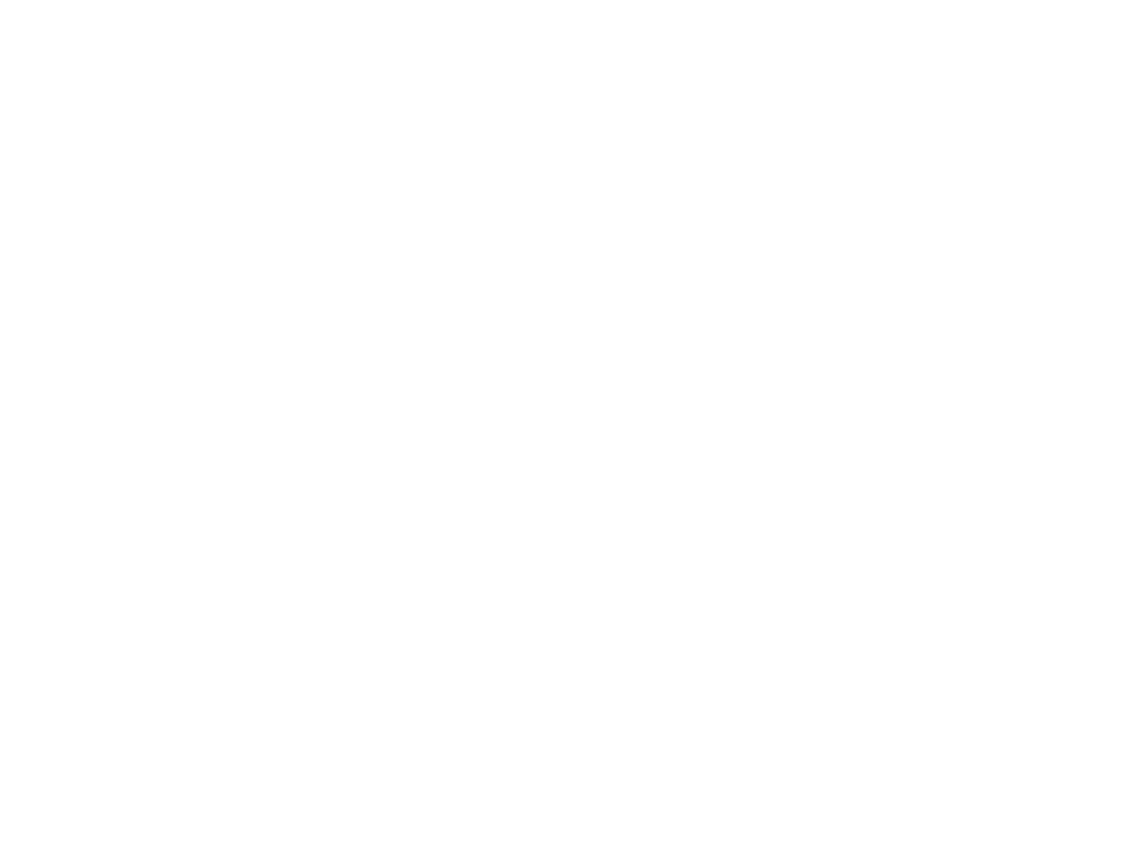 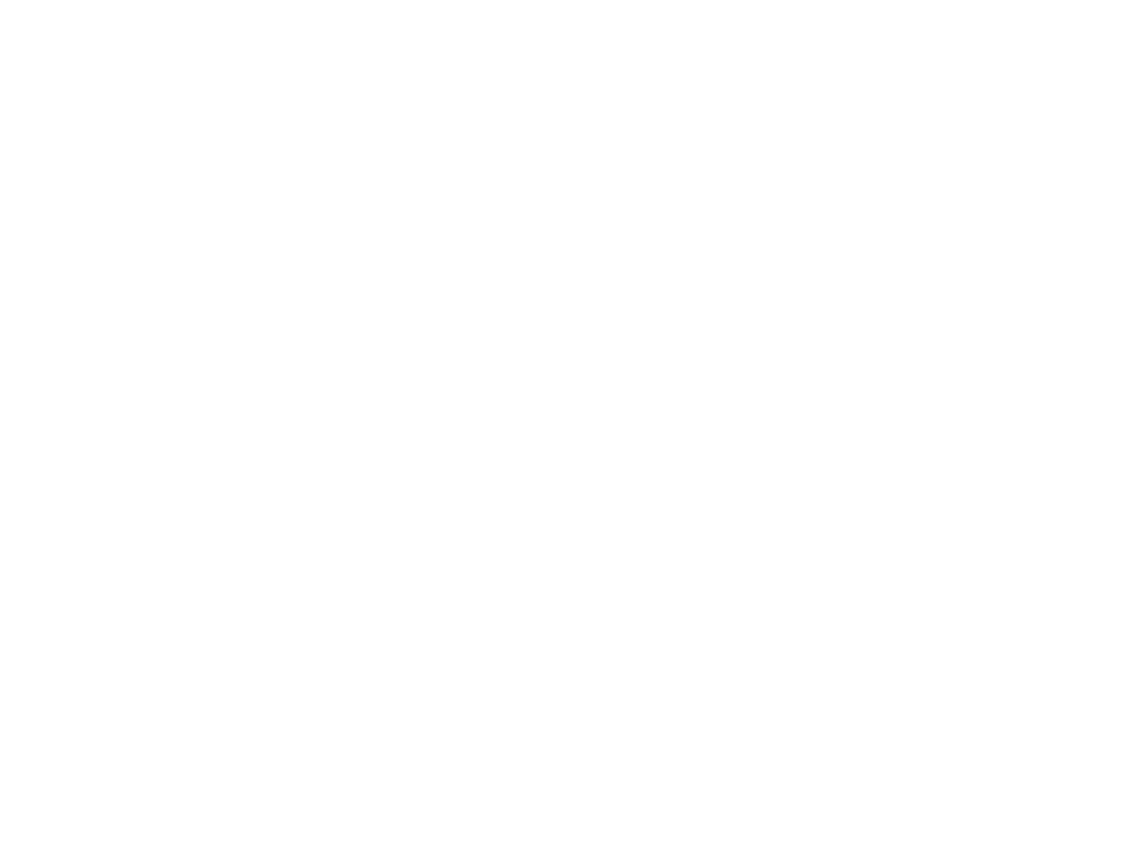 																																																																																									貳、104-107學年補助計畫執行概述																																																																									 106學年-就業準備																																																																																																										 「學職轉換-職場第一哩紮根計畫」																																																																																																																																											 「課程融入職涯輔導之業師協同教學」																																																																																																																																																															•																								專家分享實務知識與技能的內涵，啟發並建立學生																																																																																																																																																																																													基本的專業職業能力要求的內容，幫助學生培養產																																																																																																																																																																																													業專業職能																																																																																																																																																															•																								結合『電子商務管理數學』課程																																																																																																																																																															•																								題目：『從電子商務開創自我價值-我的電商履歷																																																																																																																																											 「職場轉銜工作坊-創意履歷製作」																																																																																																																																																															•																								延伸過去所舉辦的創意影音履歷內容，更廣大的學																																																																																																																																																																																													生參考引用													s																																																																																																																																																															•																								題目：『黃金履歷內容與面試技巧』																																																																																																																																																															•																								題目：『履歷素材製作技巧』																																																																																																																																																															•																								題目：								『創意履歷製作呈現技巧』																																																																																																																																																															•																								題目：								『創意履歷成果評比與反饋活動』																																																																																																																																																																																																																																																																																																				15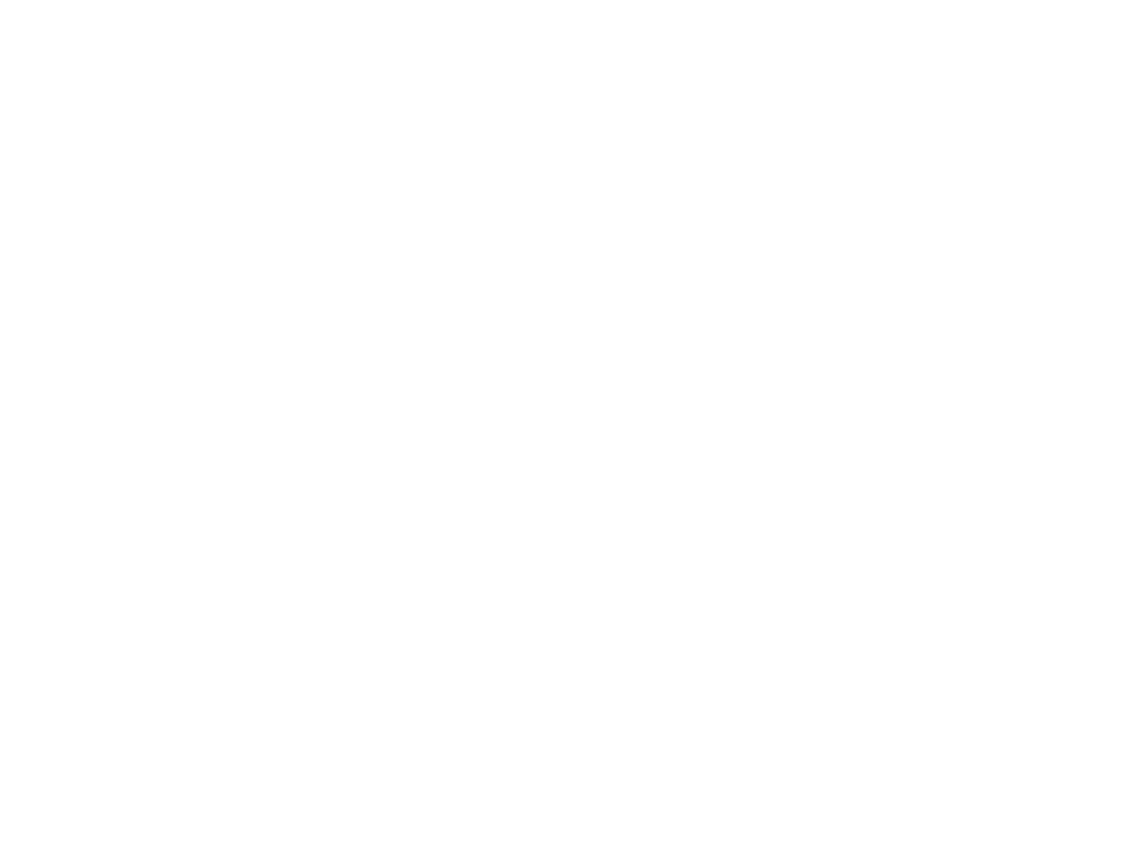 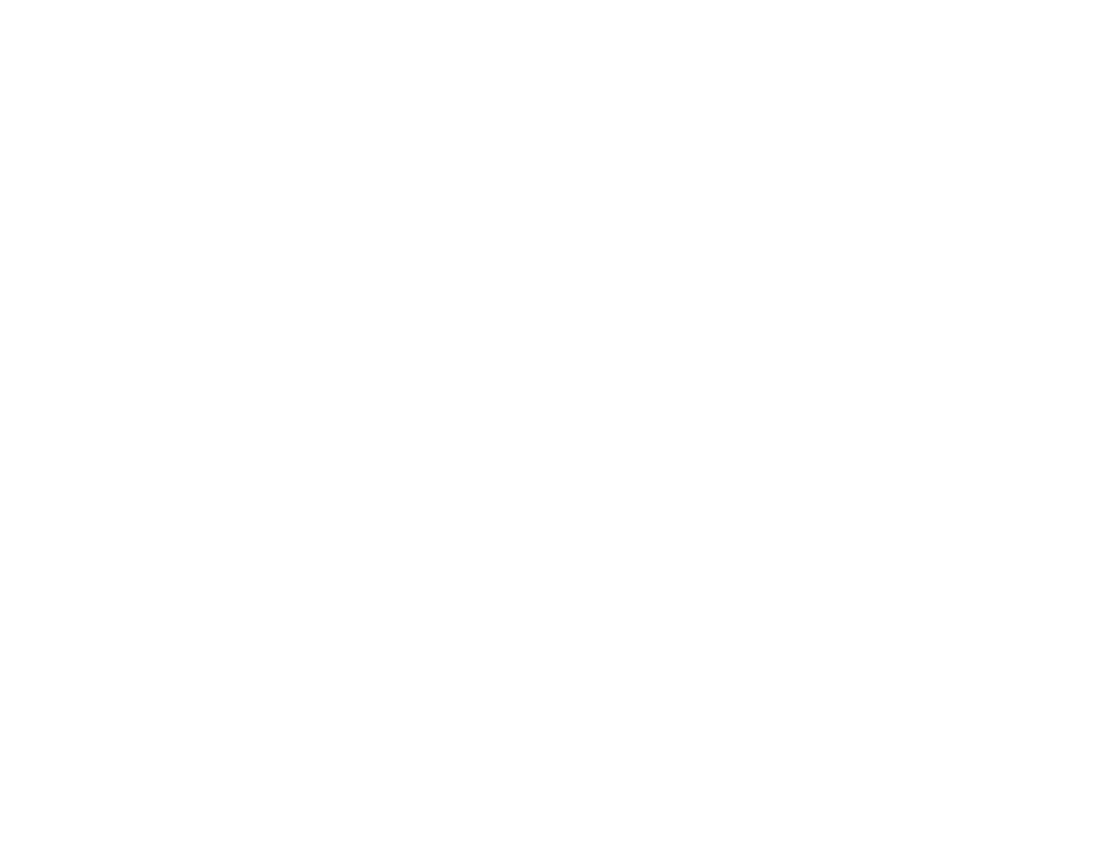 																																																																																																																																								叁、活動反饋分享																																																											 從教師面談起: 																																																																																											 培訓課程建構職涯輔導的知識與技能																																																																																											 結識了一群投入職涯輔導的老師																																																																																											 生涯規劃與實務結合(專業、USR)讓職輔工作																																																																																																																			發揮更有意義的功能													s																																																																																																																																																																																																																																																																																																				16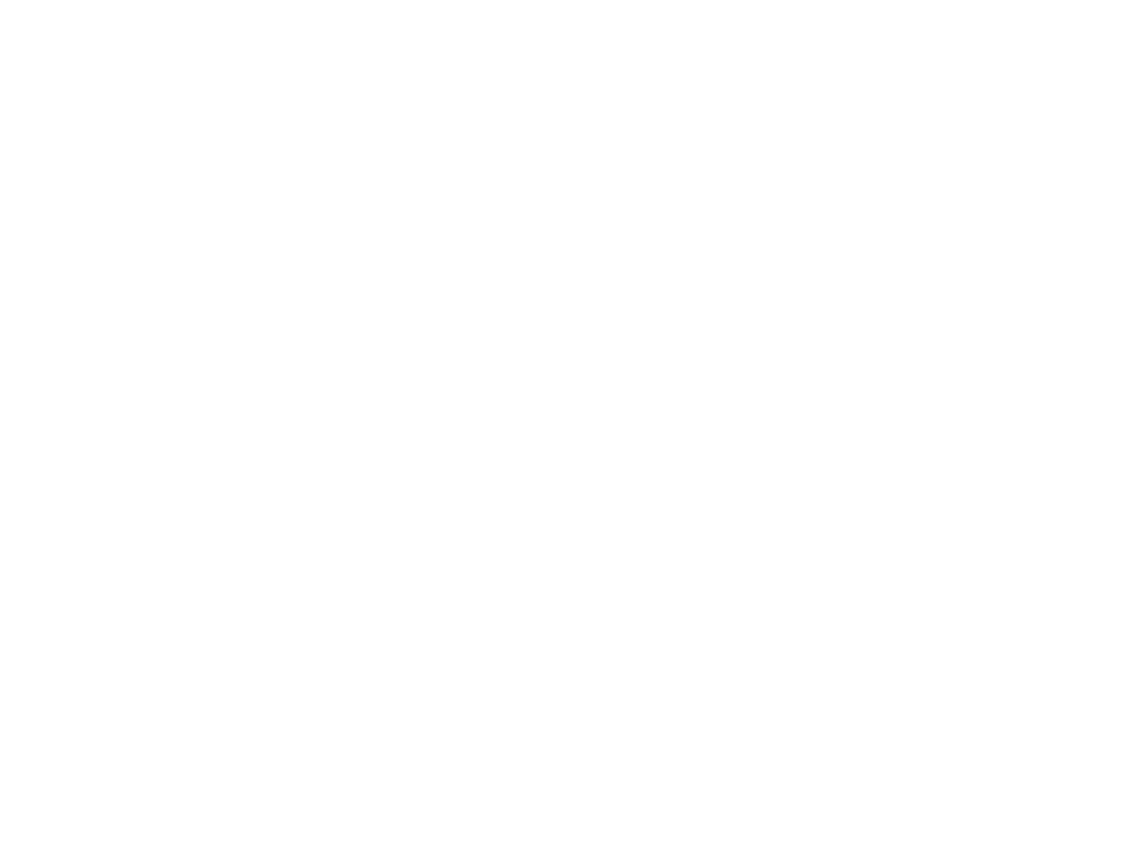 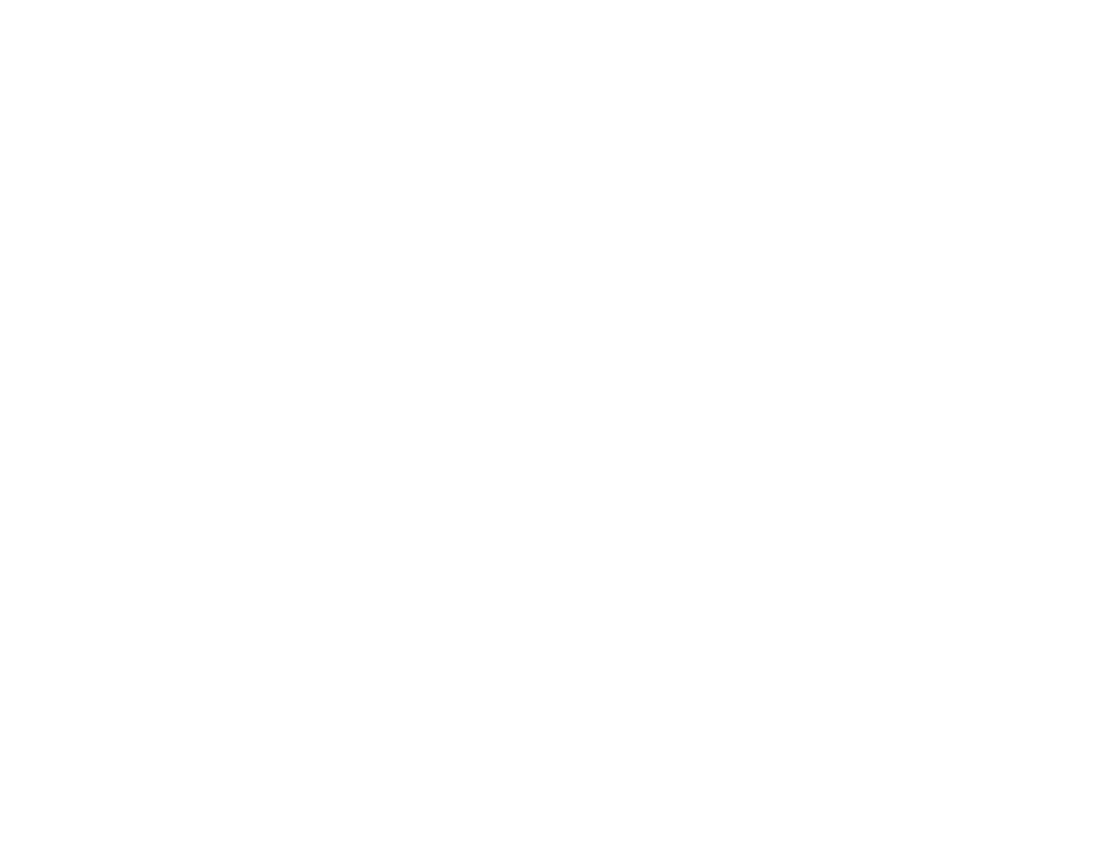 																																																																																																																																								叁、活動反饋分享																																																											 從學生面談起: 																																																																																											 感受到學習歷程的重要性，未來履歷呈現的																																																																																																																			佐證(證照、社團、、等) 																																																																																											 關注學系課程能力培養的問題																																																																																											 關注學職轉換的議題(履歷、面試、專業能力																																																																																																																			表現、就業準備、											、等) 													s																																																																																																																																																																																																																																																																																																				17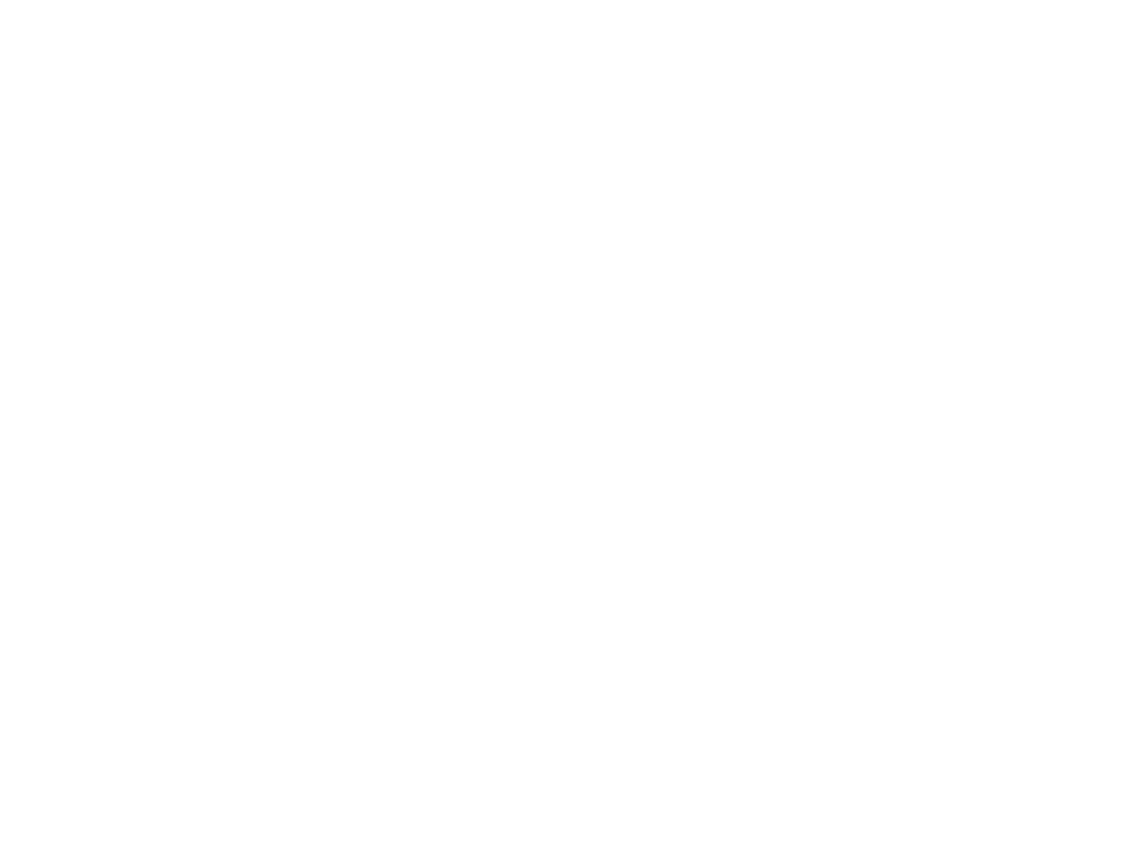 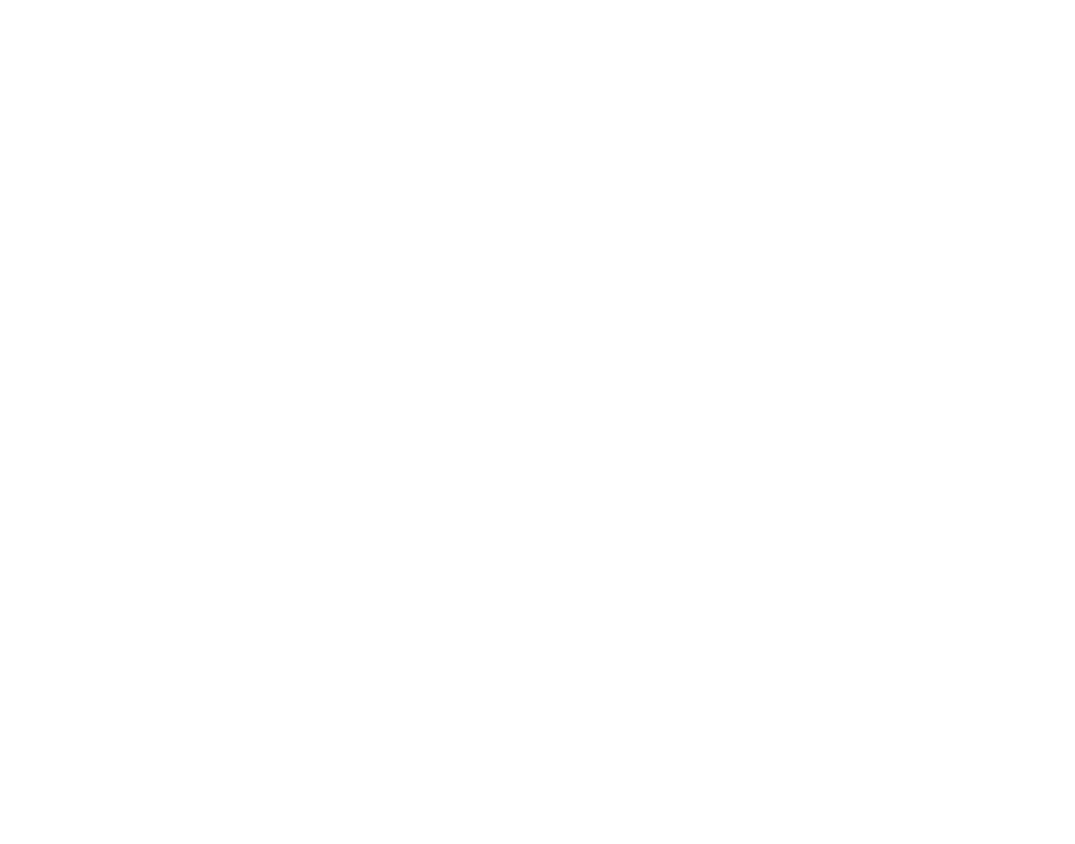 																																																																																																							肆、活動相關內容展示																																																																																												 106執行主題																																																																																																																												 「職涯牌卡工作坊」																																																																																																																												 「職場體驗教學活動-校外企業參訪」																																																																																																																												 「就業講座-與企業共融」																																																																																																																												 「課程融入職涯輔導之業師協同教學」																																																																																																																												 「職場轉銜工作坊-創意履歷製作」																																																																																												 活動影片													s																																																																																																																																																																																																																																																																																																				18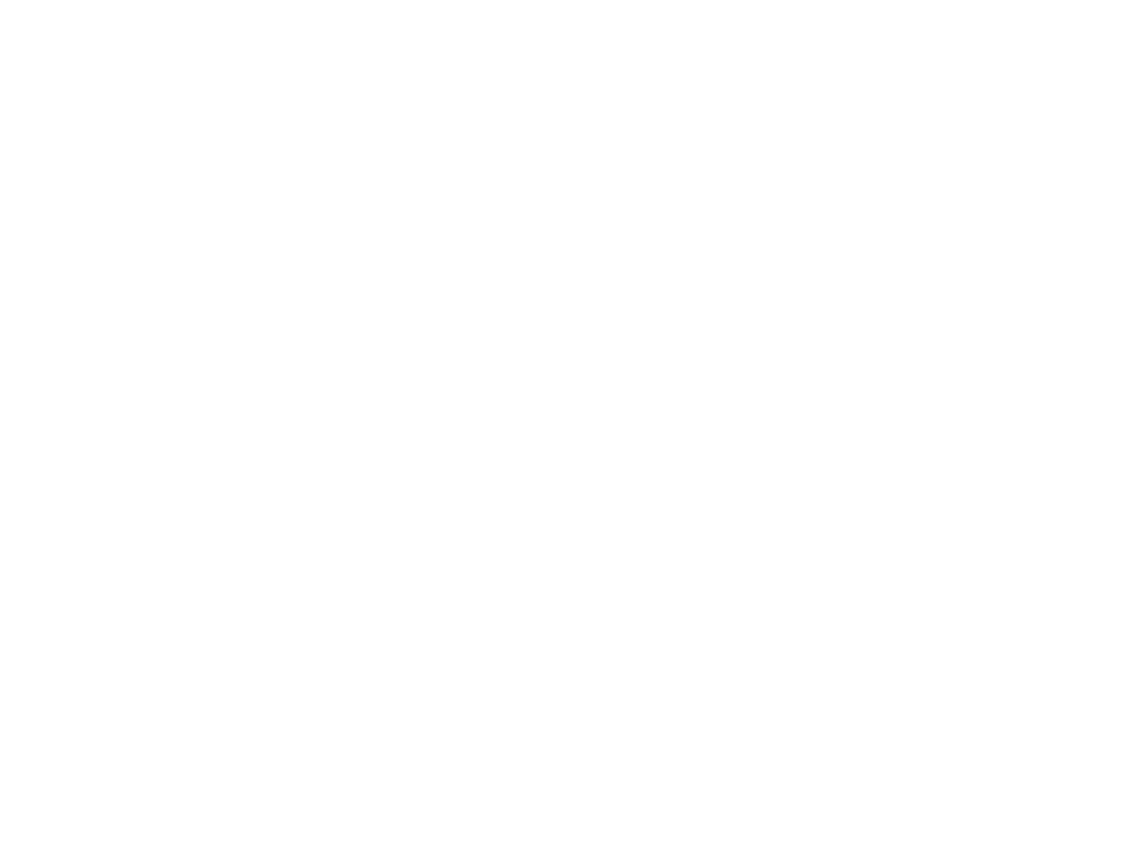 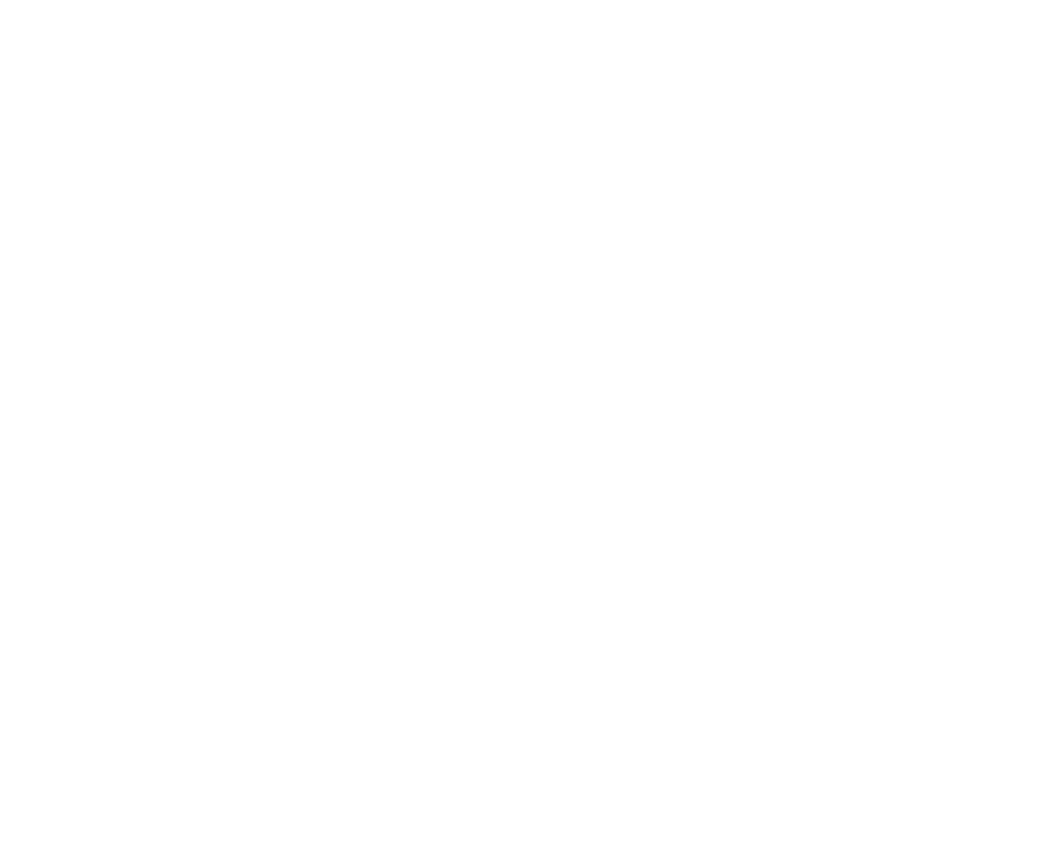 																																																																																																							肆、活動相關內容展示																																																																																												 106執行實作成果																																																																																																																												 PPT製作影音履歷																																																																																																																												 AE製作影音履歷																																																																																																																												 電子書履歷(PC版與手機版) 																																																																																																																												 AR履歷(A4版與名片版) 																																																																																																																												 互動角色履歷																																																																																																																												 電子商務履歷																																																																																												 成果展示													s																																																																																																																																																																																																																																																																																																				19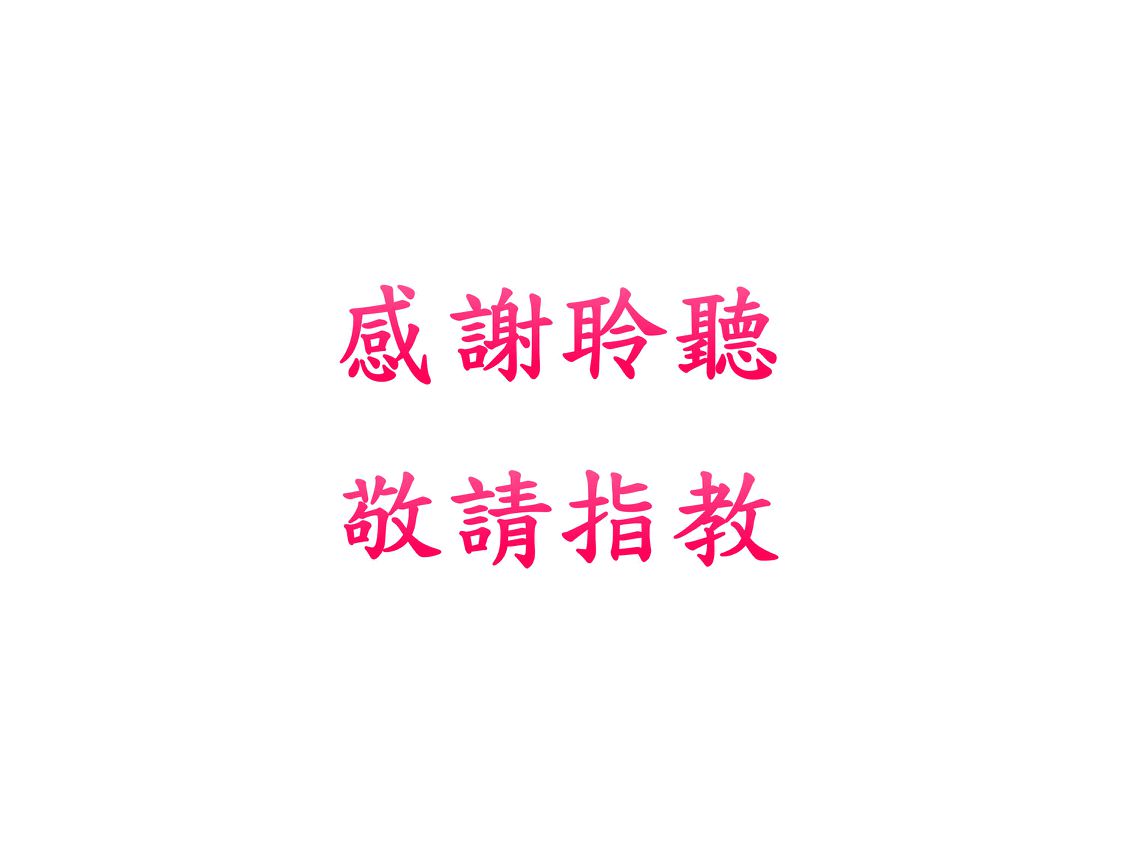 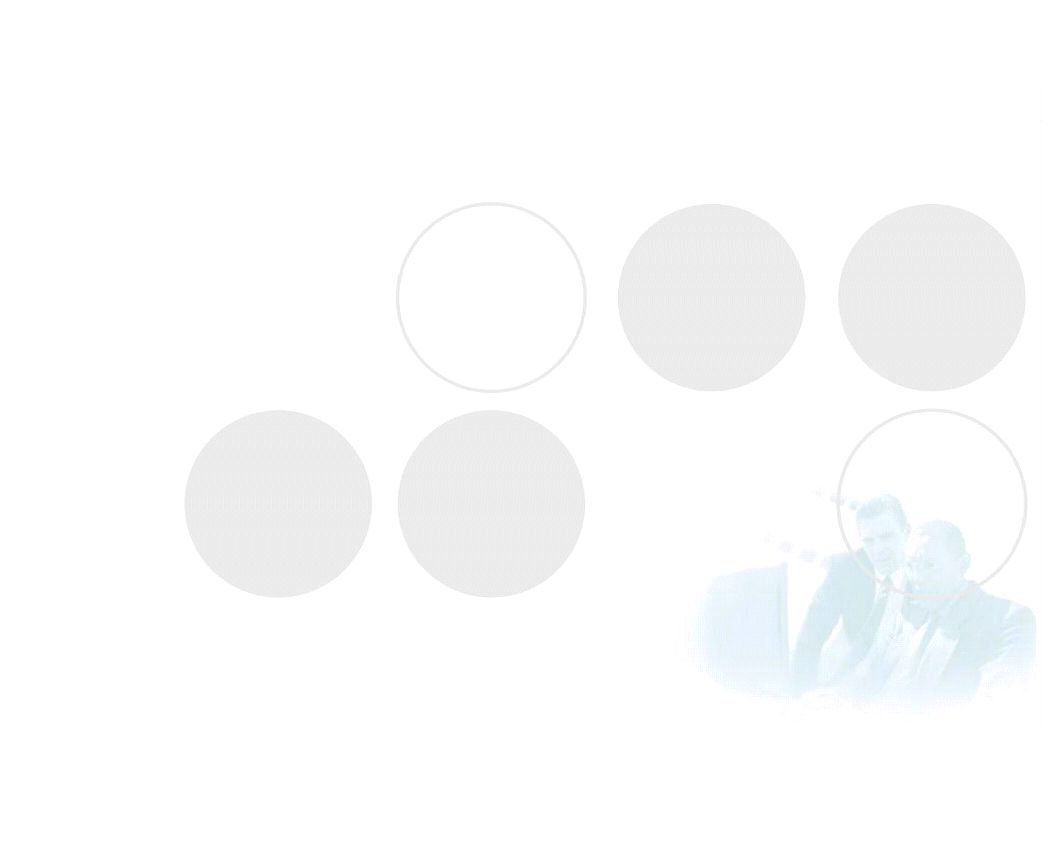 																																																																																																																																																																																										Dept. of Multimedia Animation and Application 翻轉教學-學職契合度學習單翻轉教學-業師進行學職契合度成果驗收s666翻轉教學-業師進行學職契合度學習單成果翻轉教學-業師進行學職契合度學習單成果s777翻轉教學-履歷內容學習單翻轉教學-業師進行履歷內容與面試技巧成果驗收s888翻轉教學-履歷內容學習單成果翻轉教學-履歷內容學習單成果s999